РЕШЕНИЕ13 июня  2017 года	                                                                                      № 06/01О внесении изменений в решение городского совета №02/04 от 16 марта «О реорганизации ÎM „VERDENIŢA-TARACLIA” путем присоединения к ÎM „APĂ-CANAL” TARACLIA»На основании ст.ст.19 (2), 14 (2) h), q), m, z) Закона о местном публичном управлении № 436-XVI от 28 декабря 2006 года, ст.ст.73-78,179 Гражданского Кодекса РМ №726-III от 14 июня 2002 года, ст.20-22, 24 Закона № 220- XVI от 19 октября 2007 года о государственной регистрации юридических лиц и индивидуальных предпринимателей, ст.32,33 Закона о предпринимательстве и предприятиях № 845-XII от 03 января 1992 года,ст.14, ст.16 Закона РМ №1402-ХVI от 24 октября 2002 года «О публичных службах коммунального хозяйства», п.33 Постановления Правительства РМ №387 от 06 июня 1994 года «Об утверждении примерного Положения о муниципальном предприятии», ст. 4 (1) b), c), l) Закона об административной децентрализации №435– XVI от 28 декабря 2006 года,рассмотрев представленную информацию и заключение специализированных  консультативных комиссий  по бюджету, финансам и инвестициям и по промышленности, строительству, транспорту, связи и коммунальному хозяйству от 08 июня 2017 года, Городской Совет Тараклия,РЕШИЛ:Внести изменения в решение городского совета №02/04 от 16 марта «О реорганизации ÎM „VERDENIŢA-TARACLIA” путем присоединения к ÎM „APĂ-CANAL” TARACLIA» и изложить решение городского совета №02/04 от 16 марта «О реорганизации ÎM „VERDENIŢA-TARACLIA” путем присоединения к ÎM „APĂ-CANAL” TARACLIA» и изложить его в новой редакции:«1.	Реорганизовать ÎM „VERDENIŢA-TARACLIA” IDNO 1006603000477 путем присоединения к ÎM „APĂ-CANAL” TARACLIA  IDNO 1002610000099 .Прекратить существование ÎM „VERDENIŢA-TARACLIA” IDNO 1006603000477 с переходом прав и обязанностей в полном объеме к принимающему юридическому лицу к ÎM „APĂ-CANAL” TARACLIA IDNO 1002610000099.Руководителям ÎM „APĂ-CANAL” TARACLIA IDNO 1002610000099 и  ÎM „VERDENIŢA-TARACLIA” IDNO 1006603000477 подписать Договор об объединении путем присоединения и утвердить его общими собраниями каждого юридического лица-участника объединения, с составлением акта-приема передачи  материальных ценностей.ÎM „VERDENIŢA-TARACLIA” IDNO 1006603000477 предоставить финансовый отчет  ÎM „APĂ-CANAL” TARACLIA IDNO 1002610000099.Секретарю городского совета в 30-дневный срок уведомить о принятом решении орган государственной регистрации об объединении муниципальных предприятий путем присоединения.Секретарю городского совета обеспечить публикацию объявления об объединении путем присоединения ÎM „VERDENIŢA-TARACLIA” IDNO 1006603000477 к  ÎM „APĂ-CANAL” TARACLIA   IDNO 1002610000099 в Monitorul official. Руководителям ÎM „VERDENIŢA-TARACLIA”  IDNO 1006603000477 и  ÎM „APĂ-CANAL” TARACLIA  IDNO 1002610000099  по истечении одного месяца со дня опубликования объявления об объединении путем присоединения подать в соответствующий орган государственной регистрации заявление о регистрации объединения в соответствии со ст.76  Гражданского Кодекса РМ.Контроль над исполнением настоящего решения возложить на специализированные консультативные комиссии городского совета.».2.	Контроль над исполнением настоящего решения возложить на специализированные консультативные комиссии городского совета.Председательствующий                                             Ангелина Гайдаржи                                                  Секретарь городского совета                                    Светлана КотоваРЕШЕНИЕ13 июня  2017 года	                                                                                      № 06/02О реорганизации ÎM „TERMOCOM- TARACLIA” IDNO 1003610001912 путем присоединения к ÎM „APĂ-CANAL” TARACLIA IDNO 1002610000099На основании ст.ст.19 (2), 14 (2) h), q), m, z) Закона о местном публичном управлении № 436-XVI от 28 декабря 2006 года, ст.ст.73-78,179 Гражданского Кодекса РМ №726-III от 14 июня 2002 года, ст.20-22, 24 Закона № 220- XVI от 19 октября 2007 года о государственной регистрации юридических лиц и индивидуальных предпринимателей, ст.32,33 Закона о предпринимательстве и предприятиях № 845-XII от 03 января 1992 года, ст.14, ст.16 Закона РМ №1402-ХVI от 24 октября 2002 года «О публичных службах коммунального хозяйства», п.33 Постановления Правительства РМ №387 от 06 июня 1994 года «Об утверждении примерного Положения о муниципальном предприятии», ст. 4 (1) b), c), l) Закона об административной децентрализации №435– XVI от 28 декабря 2006 года,рассмотрев представленную информацию и заключение специализированных  консультативных комиссий  по бюджету, финансам и инвестициям и по промышленности, строительству, транспорту, связи и коммунальному хозяйству от 08 июня 2017 года, Городской Совет Тараклия,РЕШИЛ:Реорганизовать ÎM „TERMOCOM- TARACLIA”  IDNO 1003610001912 путем присоединения к ÎM „APĂ-CANAL” TARACLIA IDNO 1002610000099.Прекратить существование  ÎM „TERMOCOM- TARACLIA IDNO 1003610001912  с переходом прав и обязанностей в полном объеме к принимающему юридическому лицу к ÎM „APĂ-CANAL” TARACLIA IDNO 1002610000099.Руководителям ÎM „APĂ-CANAL” TARACLIA IDNO 1002610000099 и  ÎM „TERMOCOM- TARACLIA”  IDNO 1003610001912  подписать Договор об объединении путем присоединения и утвердить его общими собраниями каждого юридического лица-участника объединения, с составлением акта-приема передачи  материальных ценностей.ÎM „TERMOCOM- TARACLIA”  IDNO 1003610001912  предоставить финансовый отчет  ÎM „APĂ-CANAL” TARACLIA IDNO 1002610000099.Секретарю городского совета в 30-дневный срок уведомить о принятом решении орган государственной регистрации об объединении муниципальных предприятий путем присоединения.Секретарю городского совета обеспечить публикацию объявления об объединении путем присоединения ÎM „TERMOCOM- TARACLIA” IDNO 1003610001912 к  ÎM „APĂ-CANAL” TARACLIA  IDNO 1002610000099 в Monitorul official. Руководителям ÎM „TERMOCOM- TARACLIA”  IDNO 1003610001912 и ÎM „APĂ-CANAL” TARACLIA  IDNO 1002610000099 по истечении одного месяца со дня опубликования объявления об объединении путем присоединения подать в соответствующий орган государственной регистрации заявление о регистрации объединения в соответствии со ст.76  Гражданского Кодекса РМ.Контроль над исполнением настоящего решения возложить на специализированные консультативные комиссии городского совета.Председательствующий                                             Ангелина Гайдаржи                                                  Секретарь городского совета                                    Светлана КотоваРЕШЕНИЕ13 июня  2017 года	                                                                                      № 06/03О реорганизации ÎM „APĂ-CANAL” TARACLIA IDNO 1002610000099  путем присоединения к нему ÎM „VERDENIŢA-TARACLIA” IDNO 1006603000477 и ÎM„TERMOCOM- TARACLIA” IDNO 1003610001912На основании ст.ст.19 (2), 14 (2) h), q), m, z) Закона о местном публичном управлении № 436-XVI от 28 декабря 2006 года, ст.ст.73-78,179 Гражданского Кодекса РМ №726-III от 14 июня 2002 года, ст.20-22, 24 Закона № 220- XVI от 19 октября 2007 года о государственной регистрации юридических лиц и индивидуальных предпринимателей, ст.32,33 Закона о предпринимательстве и предприятиях № 845-XII от 03 января 1992 года,ст.14, ст.16 Закона РМ №1402-ХVI от 24 октября 2002 года «О публичных службах коммунального хозяйства», п.33 Постановления Правительства РМ №387 от 06 июня 1994 года «Об утверждении примерного Положения о муниципальном предприятии», ст. 4 (1) b), c), l) Закона об административной децентрализации №435– XVI от 28 декабря 2006 года,рассмотрев представленную информацию и заключение специализированных  консультативных комиссий  по бюджету, финансам и инвестициям и по промышленности, строительству, транспорту, связи и коммунальному хозяйству от 08 июня 2017 года, Городской Совет Тараклия,РЕШИЛ:Реорганизовать ÎM „APĂ-CANAL” TARACLIA IDNO 1002610000099  путем присоединения к нему ÎM „VERDENIŢA-TARACLIA” IDNO 1006603000477 и ÎM „TERMOCOM- TARACLIA” IDNO 1003610001912.Прекратить существование ÎM „VERDENIŢA-TARACLIA” IDNO 1006603000477 и ÎM „TERMOCOM- TARACLIA” IDNO 1003610001912 с переходом прав и обязанностей в полном объеме к принимающему юридическому лицу  ÎM „APĂ-CANAL” TARACLIA  IDNO 1002610000099  с внесением соответствующих изменений в устав ÎM „APĂ-CANAL” TARACLIA.Руководителям ÎM „APĂ-CANAL” TARACLIA IDNO 1002610000099, ÎM „VERDENIŢA-TARACLIA” IDNO 1006603000477 и ÎM „TERMOCOM- TARACLIA” IDNO 1003610001912 подписать Договор об объединении путем присоединения и утвердить его общими собраниями каждого юридического лица - участника объединения, с составлением акта-приема передачи  материальных ценностей.ÎM „VERDENIŢA-TARACLIA” IDNO 1006603000477 и ÎM „TERMOCOM- TARACLIA”  IDNO 1003610001912 предоставить финансовый отчет   ÎM „APĂ-CANAL” TARACLIA IDNO 1002610000099.Секретарю городского совета в 30-дневный срок уведомить о принятом решении орган государственной регистрации об объединении муниципальных предприятий путем присоединения.Секретарю городского совета обеспечить публикацию объявления об объединении путем присоединения ÎM „VERDENIŢA-TARACLIA” IDNO 1006603000477 и ÎM „TERMOCOM- TARACLIA” IDNO 1003610001912 к  ÎM „APĂ-CANAL” TARACLIA  IDNO 1002610000099 в Monitorul official. 7.	Руководителям ÎM „APĂ-CANAL” TARACLIA IDNO 1002610000099, ÎM „VERDENIŢA-TARACLIA” IDNO 1006603000477, ÎM „TERMOCOM- TARACLIA” IDNO 1003610001912 по истечении одного месяца со дня опубликования объявления об объединении путем присоединения подать в соответствующий орган государственной регистрации заявление о регистрации объединения в соответствии со ст.76  Гражданского Кодекса РМ.8.	Контроль над исполнением настоящего решения возложить на специализированные консультативные комиссии городского совета.Председательствующий                                             Ангелина Гайдаржи                                                  Секретарь городского совета                                    Светлана КотоваРЕШЕНИЕ13 июня  2017 года	                                                                                      № 06/04Об избрании заместителя примара     	На основании пункта t) части (2) статьи 14, части (2) статьи 19, части (1) статьи 31, части (3) статьи 26 Закона о местном публичном управлении № 436-XVI от 28 декабря 2006 года, рассмотрев предложение  примара, Городской Совет Тараклия,РЕШИЛ:  Избрать Бурлакову Татьяну Николаевну, специалиста по планированию примэрии г.Тараклия, заместителем примара города Тараклия.Настоящее решение вступает в силу со дня его принятия.Контроль за исполнение настоящего решения возложить на городской совет.Голосовали: За – 6;Против – 0. Воздержались – 12.    Решение не набрало необходимого количества голосов.Председательствующий                                             Ангелина Гайдаржи                                                  Секретарь городского совета                                    Светлана КотоваРЕШЕНИЕ13 июня  2017 года	                                                                                      № 06/05О согласовании Акта инвентаризации объектов недвижимого имущества районного совета ТараклияНа основании ст.ст.19 (2), 14 (2)  b),  z), ст.77 (3) Закона о местном публичном управлении № 436-XVI  от 28 декабря 2006 года,  ст.8 (4) Закона о публичной собственности административно-территориальных единиц №523-XIV от 16 июля 1999 года, ст.14 (1) а)  Закона об управлении публичной собственностью и ее разгосударствлении №121-XVI от 04 мая 2007 года, рассмотрев представленную информацию и заключение специализированных  консультативных комиссий  по бюджету, финансам и инвестициям и по промышленности, строительству, транспорту, связи и коммунальному хозяйству от 08 июня 2017 года, Городской Совет Тараклия,РЕШИЛ:1.	Согласовать Акт инвентаризации объектов недвижимого имущества Районного совета Тараклия, а также управлений и служб, подведомственных Районному совету Тараклия и медицинских учреждений района Тараклия, расположенных на территории г.Тараклия, утвержденный Решений районного совета Тараклия №3/13 от 28.04.2017 г. «Об утверждении актов инвентаризации». Приложение 1.2.	Примэрии г.Тараклия произвести  соответствующие изменения в реестре публичного имущества и бухгалтерском учете основных средств в соответствии с действующим законодательством.3.	Секретарю городского совета довести до сведения заинтересованных лиц настоящее решение.4.	Ответственность за исполнение решение возложить на примара г.Тараклия, Сергея Филипова.5.	Контроль над исполнением решения возложить на специализированную консультативную комиссию по бюджету финансам и инвестициям.Председательствующий                                             Ангелина Гайдаржи                                                  Секретарь городского совета                                    Светлана КотоваРЕШЕНИЕ13 июня  2017 года	                                                                                      № 06/06О разрешении на создание резервных источников для снабжения водойНа основании ст.ст.19 (2), 14 (2) h), q), m, z) Закона о местном публичном управлении №436-XVI от 28 декабря 2006 года, ст.14 (1), (4) h), (5), части B Главы II,  ст.19 (3) части А Главы III Закона РМ № 1402-ХVI от 24 октября 2002 года «О публичных службах коммунального хозяйства», ст.16, ст.19 (3), ст. 4 (1) c), l) Закона об административной децентрализации №435 – XVI от 28 декабря 2006 года, ст.19 (5), ст.22 (5) Закона о публичной услуге водоснабжения и канализации №303 от 13 декабря 2013 года, ст.23 Закона о воде №272 от 23 декабря 2011 года,рассмотрев представленную информацию, ходатайства предприятий и учреждений Приложение 1, а также заключение специализированных  консультативных комиссий  по бюджету, финансам и инвестициям и по промышленности, строительству, транспорту, связи и коммунальному хозяйству от 08 июня 2017 года, Городской Совет Тараклия,РЕШИЛ:РАЗРЕШИТЬ забор воды со скважин, находящихся на территории,  прилегающей к следующим учреждениям и предприятиям для дальнейшего получения разрешения на специальное  водопользование в Территориальной экологической инспекции: Пенитенциарное учреждение №1-Тараклия;ПМСУ Районная больница Тараклия;РАЗРЕШИТЬ SA «Iuginter Trans» (хлебокомбинат) бурение скважины на территории,  прилегающей к хлебокомбинату предприятия с последующим забором воды с данной скважины для дальнейшего получения разрешения на специальное  водопользование в Территориальной экологической инспекции.Секретарю городского Совета, Светлане Котовой, довести до сведения заинтересованных лиц настоящее решение.  Контроль над исполнением настоящего решения возложить на специализированную консультативную комиссию по промышленности, строительству, транспорту, связи и коммунальному хозяйству.Председательствующий                                             Ангелина Гайдаржи                                                  Секретарь городского совета                                    Светлана КотоваРЕШЕНИЕ13 июня  2017 года	                                                                                      № 06/07О ходатайстве ÎM „APĂ-CANAL” TARACLIA» по распределению чистой прибыли предприятия за 2016 годНа основании ст.ст.19 (2), 14 (2) h), q), m, z) Закона о местном публичном управлении №436-XVI от 28 декабря 2006 года, ст.9 (2), ст.14 (1), (4) a), e), f) части B Главы II,  ст.19 (3) части А Главы III Закона РМ № 1402-ХVI от 24 октября 2002 года «О публичных службах коммунального хозяйства», ст.4 (1) c), l) Закона об административной децентрализации №435–XVI от 28 декабря 2006 года, ст.13 (2) b), c), (3) Закона о государственном предприятии №146-XIII от 16 июня 1996 года, рассмотрев ходатайство ÎM „APĂ-CANAL” TARACLIA», Протокол Административного совета ÎM „APĂ-CANAL” TARACLIA»  №4 от 28 апреля 2017 г. по распределению чистой прибыли предприятия за 2016 год Приложение 1, а также представленную информацию и заключение специализированных  консультативных комиссий  по бюджету, финансам и инвестициям и по промышленности, строительству, транспорту, связи и коммунальному хозяйству от 08 июня 2017 года, Городской Совет Тараклия,РЕШИЛ:В ответ на  ходатайство ÎM „APĂ-CANAL” TARACLIA» по распределению чистой прибыли предприятия за 2016 год: Удовлетворить ходатайство ÎM „APĂ-CANAL” TARACLIA»  и направить чистую прибыль предприятия за 2016 год  в сумме 77520 леев на приобретение насосного оборудования.Секретарю городского Совета, Светлане Котовой, довести до сведения ÎM „APĂ-CANAL” TARACLIA»  настоящее решение.  Контроль над исполнением настоящего решения возложить на специализированную консультативную комиссию по промышленности, строительству, транспорту, связи и коммунальному хозяйству.Председательствующий                                             Ангелина Гайдаржи                                                  Секретарь городского совета                                    Светлана КотоваРЕШЕНИЕ13 июня  2017 года	                                                                                      № 06/08О разрешении ÎM „APĂ-CANAL” TARACLIA» на приобретение энергосберегающего насосного оборудования для НС-II подъемаНа основании ст.ст.19 (2), 14 (2) h), q), m, z) Закона о местном публичном управлении №436-XVI от 28 декабря 2006 года, ст.9 (2), ст.14 (1), (4) a), e), f) части B Главы II,  ст.19 (3) части А Главы III Закона РМ № 1402-ХVI от 24 октября 2002 года «О публичных службах коммунального хозяйства», ст.4 (1) c), l) Закона об административной децентрализации №435–XVI от 28 декабря 2006 года, рассмотрев ходатайство ÎM „APĂ-CANAL” TARACLIA о разрешении ÎM „APĂ-CANAL” TARACLIA» на приобретение энергосберегающего насосного оборудования для НС-II подъема Приложение 1, а также представленную информацию и заключение специализированных  консультативных комиссий  по бюджету, финансам и инвестициям и по промышленности, строительству, транспорту, связи и коммунальному хозяйству от 08 июня 2017 года, Городской Совет Тараклия,РЕШИЛ:В ответ на  ходатайство ÎM „APĂ-CANAL” TARACLIA о разрешении ÎM „APĂ-CANAL” TARACLIA» на приобретение энергосберегающего насосного оборудования для НС-II подъема:Разрешить ÎM „APĂ-CANAL” TARACLIA приобрести энергосберегающее насосное оборудование для НС-II подъема.Секретарю городского Совета, Светлане Котовой, довести до сведения ÎM „APĂ-CANAL” TARACLIA»  настоящее решение.  Контроль над исполнением настоящего решения возложить на специализированную консультативную комиссию по промышленности, строительству, транспорту, связи и коммунальному хозяйству.Председательствующий                                             Ангелина Гайдаржи                                                  Секретарь городского совета                                    Светлана КотоваРЕШЕНИЕ13 июня  2017 года	                                                                                      № 06/09О внесении изменений и дополнений в решение городского совета №№ 04/08 от 09 декабря 2015  года «Об утверждении тарифов на публичные услуги, оказываемые населению, бюджетным учреждениям и экономическим агентам МП  ”APĂ-CANAL” TARACLIA»	В соответствии со ст. 14 (2) h), q), m) Закона РМ № 436-ХVI от 28 декабря 2006 года о местном публичном управлении №436-XVI от 28 декабря 2006 года,  ст. 4 (1)  с) Закона РМ  об административной децентрализации № 435-ХV1 от 28 декабря 2006 года, ст.131 части А главы II,  ст.14 (5) части B главы II Закона РМ о публичных службах коммунального хозяйства № 1402-ХVI от 24 октября 2002 года, ст.7 (3) Закона РМ о питьевой воде №272-ХIV от 10 сентября 1999 года, п.7 а) «Положения о порядке предоставления и оплаты жилищных, коммунальных и не коммунальных услуг для жилищного фонда, установки счетчиков расхода воды в квартирах и условиях отключения от систем отопления и водоснабжения и подключения к этим системам», утвержденного Постановлением Правительства РМ №191 от 19 февраля 2002 года, п.50 Главы VII Постановления Национального Агентства по регулированию в энергетике №741 от 18 декабря 2014 года «Об утверждении методологии определения, утверждения и применения тарифов на публичную услугу водоснабжения, канализации и очистки сточных вод»,  рассмотрев представленную МП  ”APĂ-CANAL” TARACLIA информацию Приложение 1 и заключение  специализированных  консультативных комиссий  по бюджету, финансам и инвестициям и по промышленности, строительству, транспорту, связи и коммунальному хозяйству от 08 июня  2017 года, Городской Совет Тараклия,                                                                                                                                                                                                                                                                                               РЕШИЛ:Пункт 1 решения городского совета №№ 04/08 от 09 декабря 2015  года «Об утверждении тарифов на публичные услуги, оказываемые населению, бюджетным учреждениям и экономическим агентам МП  ”APĂ-CANAL” TARACLIA» дополнить подпунктами следующего содержания:«1.3.Установить тариф на предоставление публичной услуги водоснабжения и водоотведения общежитию Тараклийского государственного Университета им.Г.Цымблак: вода  14,00 лей /м3 без НДС, стоки 14,00 лей м3 без НДС.»«1.4.Установить для Монастыря Рождества Божьей Матери г.Тараклия потребление воды в размере 50 м3 в месяц за счет МП  ”APĂ-CANAL” TARACLIA, при потреблении более 50 м3 установить  тариф на предоставление публичной услуги водоснабжения и водоотведения Монастыря Рождества Божьей Матери: вода  14,00 лей /м3 без НДС, стоки 14,00 лей м3 без НДС.»2. 	Примару г.Тараклия, С.Филипову и директору МП  ”APĂ-CANAL” TARACLIA Тараклия, В.Попову  настоящее решение довести до сведения жителей города через средства массовой информации.3.	Контроль   над  исполнением    настоящего    решения    возложить    на консультативную специализированную     комиссию по бюджету, финансам и инвестициям.Председательствующий                                             Ангелина Гайдаржи                                                  Секретарь городского совета                                    Светлана КотоваРЕШЕНИЕ13 июня  2017 года	                                                                                      № 06/10О рассмотрении информации по финансовому состоянию примэрии г.Тараклия за 4 месяца 2017  года          На основании ст.19 ч.(3), 14 (2) n), ст.29 (1) е), ст.40 (2) h) Закона о местном публичном управлении № 436-XVI от 28 декабря 2006 года,  ст. 29 ч. (4) Закона о местных публичных финансах № 397-XV от 16 октября 2003 года, ст.12 (3), ст.13, ст.24 (1) е), ст.47 (2) с), ст.72 (2), ст.73 (3), (6) Закона о публичных финансах и бюджетно-налоговой ответственности №181 от 25 июля 2014 года, рассмотрев представленную информацию и заключение специализированных  консультативных комиссий  по бюджету, финансам и инвестициям и по промышленности, строительству, транспорту, связи и коммунальному хозяйству от 08 июня 2017 года, Городской Совет Тараклия,РЕШИЛ:Принять к сведению информацию по финансовому состоянию примэрии г.Тараклия за 4 месяца 2017  года. Приложение 1.2.	Контроль   над  исполнением    настоящего    решения    возложить    на консультативную специализированную     комиссию по бюджету, финансам и инвестициям.Председательствующий                                             Ангелина Гайдаржи                                                  Секретарь городского совета                                    Светлана КотоваРЕШЕНИЕ13 июня  2017 года	                                                                                      № 06/11Об утверждении договора даренияНа основании ст.ст. 19 (2), 14 (2) b), с), j), (3), ст.74 (1), (4), ст.77 (2), ст.81 Закона о местном публичном управлении №436–XVI от 28 декабря 2006 года, ст. 4 (1) g) Закона об административной децентрализации № 435 – XVI от 28 декабря 2006, ст.14 (1) d)  Закона об управлении публичной собственностью и ее разгосударствлении №121-XVI от 04 мая 2007 года, ст.1(5), ст.10 Закона о публичной собственности административно-территориальных единиц №523-XIV  от  16 июля 1999 года, ст.39 (6) Закона о свободе совести, мысли и вероисповедания №125-XVI  от  11 мая 2007 года, ст.3 (1), ст.8 Закона о  местных публичных финансах №397-XV  от  16 октября 2003 года, ст.12 (1), (2) Закона РМ  об административной децентрализации № 435-ХV1 от 28 декабря 2006 года,рассмотрев представленную информацию и заключение специализированных  консультативных комиссий  по бюджету, финансам и инвестициям и по промышленности, строительству, транспорту, связи и коммунальному хозяйству от 08 июня 2017 года, Городской Совет Тараклия,РЕШИЛ:1.	Передать безвозмездно с баланса Театра «Смешън петък»  на баланс Церкви Св.св. Георгия Победоносца г.Тараклия театральные декорации (киоты) стоимостью 148000,00 леев и утвердить соответствующий Договор дарения Приложение 1.Примару С.Филипову в месячный срок создать комиссию по приему-передаче имущества и обеспечить передачу указанных в п.1 материальных ценностей с составлением в установленном порядке акта приема-передачи и всех необходимых документов, в соответствии с требованиями действующего законодательства.   Примэрии г.Тараклия и Театру «Смешън петък»  произвести соответствующие изменения в бухгалтерском учете основных средств в соответствии с действующим законодательством.Контроль над исполнением настоящего решения возложить на специализированную консультативную комиссию по бюджету, финансам и инвестициям.Председательствующий                                             Ангелина Гайдаржи                                                  Секретарь городского совета                                    Светлана КотоваРЕШЕНИЕ13 июня  2017 года	                                                                                      № 06/12Об уточнении бюджета Примэрии на 2017 годНа основании ст. 19 ч.(2), ст.14 (2) n), ст.14 (3), (4) Закона о местном публичном управлении № 436-XVI от 28 декабря 2006 года, ст.27 Закона о местных публичных финансах №397-XV от 16 октября 2003 года, ст.ст.16,24,61 Закона о публичных финансах и бюджетно-налоговой ответственности №181 от 25 июля 2014 года, рассмотрев представленную информацию Приложение 1 и заключение специализированных  консультативных комиссий  по бюджету, финансам и инвестициям и по промышленности, строительству, транспорту, связи и коммунальному хозяйству от 08 июня 2017 года, Городской Совет Тараклия,РЕШИЛ:Уточнить доходную часть бюджета за счёт поступивших денежные средств на статью 371210 «Продажа земельных участков» находящихся в собственности административно-территориальной единицы в сумме 315 721 леев.Утвердить уточнение расходной части бюджета на 09187 Детский сад №2 сумму 72 072,00 леев на ст.311 120 «Капитальный ремонт зданий» в связи с возникшей необходимостью.Утвердить уточнение расходной части бюджета на F3-0451 «Автодорожный транспорт» статью расхода: 222500 «Услуги по текущему ремонту» на сумму 100 000 леев на обслуживание и текущий ремонт местных автомобильных дорог в связи с возникшей необходимостью в расходах, не предусмотренных в утверждённом бюджете примэрии на 2017 год.Утвердить уточнение расходной части бюджета на благоустройство F3- 0620 «Услуги по коммунальному развитию и благоустройству» статья расхода: ст. 222990 «Прочие услуги» сумму 100 000 леев в связи с возникшей необходимостью в расходах, не предусмотренных в утверждённом бюджете примэрии на 2017 год.С целью обеспечения заработной платой до конца бюджетного года внештатных работников, (F3-0009 – «вспомогательный персонал») по благоустройству примэрии г. Тараклия, уточнить расходы на сумму 36 000 леев по следующим статьям:	211180 – «оплата труда работников согласно штату» - 28500,00 леев		212100 – «взносы обязательного государственного социального страхования» - 6500,00 леев		212210 – «взносы обязательного медицинского страхования» - 1000,00 леев.Утвердить уточнение расходной части бюджета на статью 336110 «Производственный и хозяйственный инвентарь» на сумму 7 649 леев в связи с возникшей необходимостью в расходах, на приобретение хозяйственного инвентаря для осуществления благоустройства по городу.Ответственность за исполнение решения возложить на примара г.Тараклия, Сергея Филипова.Контроль над исполнением настоящего решения возложить на специализированную консультативную комиссию по бюджету, финансам и инвестициям.Председательствующий                                             Ангелина Гайдаржи                                                  Секретарь городского совета                                    Светлана КотоваПРИЛОЖЕНИЕ № 1к решению городского совета №06/12 от 13 июня 2017 годаПояснительная Запискак решению "Об изменении бюджета на 2017 год" (июнь Ректификат 5)1.     Уточнить денежные средства, поступившие от «Продажи земельных участков» сумму 315 721,00 леев.Информация по распределению денежных средств для аппарата примэрии г. Тараклия и подведомственных учреждений на статью расходовСекретарь городского совета                                    Светлана КотоваРЕШЕНИЕ13 июня  2017 года	                                                                                      № 06/13О рассмотрении заявления Религиозного общества «Женский Монастырь  с храмом в честь «Рождество Божьей Матери»На основании ст.19 ч.(2), 14  (2)  j) Закона о местном публичном управлении  № 436-XVI от 28 декабря 2006 года,  руководствуясь Законом о свободе совести, мысли и вероисповедания №125-XVI от 11 мая 2007 года, Постановлением Правительства РМ №1170 от 25 октября 2016 года об утверждении Положения о порядке передачи, изменения назначения и обмена земель, Земельным Кодексом РМ№ 828-ХII 25 декабря 1991 года,рассмотрев материалы в отношении Религиозного общества «Женский Монастырь  с храмом в честь «Рождество Божьей Матери» Приложение 1, а также представленную информацию и заключение специализированных  консультативных комиссий  по бюджету, финансам и инвестициям и по промышленности, строительству, транспорту, связи и коммунальному хозяйству от 08 июня 2017 года, Городской Совет ТараклияРЕШИЛ: 1.	Изменить категорию назначения земельного участка сельскохозяйственного назначения площадью 2,0 га с кадастровым №8701322122, находящегося в собственности административно-территориальной единицы Тараклия  района Тараклия, с переводом из категории назначения земель сельскохозяйственного назначения „agricol” с переводом в категорию с назначением „pentru construcţii” с целью строительства женского Монастыря  с храмом в честь «Рождество Божьей Матери».Обратиться в Парламент Республики Молдова с инициативой принятия законопроекта об освобождении Религиозного общества женский Монастырь  с храмом в честь «Рождество Божьей Матери» от выплаты в местный бюджет потерь в сумме 2027081 леев, вызванных исключением земель из категории сельскохозяйственного назначения и выводом земельного участка из  сельскохозяйственного оборота. Признать утратившим силу Решение городского Совета Тараклия №03/01 от 04 апреля 2017 года «Об освобождении Монастыря освященного по имя Рождества пресвятой Богородицы от выплаты 2027081 леев в местный бюджет в связи с выводом земельного участка из  сельскохозяйственного оборота».Контроль над исполнением настоящего решения возложить на специализированную консультативную комиссию по промышленности, строительству, транспорту, связи и коммунальному хозяйству.Председательствующий                                             Ангелина Гайдаржи                                                  Секретарь городского совета                                    Светлана КотоваРЕШЕНИЕ13 июня  2017 года	                                                                                      № 06/14О рассмотрении искового заявления   SRL „PARK PLACE” на отмену решения городского совета №02/16 от 16 марта  2017 года «О рассмотрении предварительного заявления  SRL „PARK PLACE”На основании ст.19 (2), ст. 14 (2) b), f), w) Закона о местном публичном управлении № 436-XVI от 28 декабря 2006 года, рассмотрев представленную информацию Приложение 1, заключение специализированной консультативной комиссии по промышленности, строительству, транспорту, связи и коммунальному хозяйству от 08 июня 2017 года, Городской Совет Тараклия РЕШИЛ:Примэрии г.Тараклия направить в Суд г.Кахул, местонахождение г.Тараклия отзыв на исковое заявление SRL „PARK PLACE”  по гражданскому делу по иску SRL „PARK PLACE”  об отмене решения городского совета №02/16 от 16.03.2017 г. Приложение 1.На основании отчета о финансовых затратах и актов выполненных Примэрией работ по благоустройству дороги, ведущей к объекту SRL „PARK PLACE”, констатировать несоблюдение SRL „PARK PLACE” плана благоустройства территории согласно проектной документации объекта диско-бар SRL „PARK PLACE”,  подготовить соответствующую претензию и направить ее в адрес SRL „PARK PLACE”.Ответственность за исполнение решения возложить на юриста примэрии Н.Юровскую.4.	Контроль над исполнением настоящего решения возложить на специализированную консультативную комиссию по  вопросам строительства, транспорта, связи и благоустройства города.Председательствующий                                             Ангелина Гайдаржи                                                  Секретарь городского совета                                    Светлана КотоваРЕШЕНИЕ13 июня  2017 года	                                                                                      № 06/15О рассмотрении предварительного заявления  „Valec-VVV” SRLНа основании ст.ст.19 (2), 14 (2) b), z) Закона Республики Молдова о местном публичном управлении №436-XVI от 28 декабря 2006 года,  ст.10 Земельного кодекса № 828-ХII 25 декабря 1991 года, ст.18 (4) а),е), (5), ст.19 (6) Закона о кадастре недвижимого имущества №1543-XIII от 25 февраля 1998 года, ст.18 (2) b), c) Закона  о формировании объектов недвижимого имущества №354-XV от  28 октября 2004 года, рассмотрев представленную информацию и заключение специализированных  консультативных комиссий  по бюджету, финансам и инвестициям и по промышленности, строительству, транспорту, связи и коммунальному хозяйству от 08 июня 2017 года, Городской Совет Тараклия,РЕШИЛ:Отклонить предварительное заявление  „Valec-VVV” SRL как необоснованное по следующим основаниям:ст. 18 (4) а) Закона о кадастре: (4) Кадастровый и (или) геометрический планы могут быть изменены только в случае:
    а) письменного согласия всех правообладателей объектов недвижимого имущества, интересы которых затрагиваются, при условии, что данное изменение будет соответствовать техническим нормам, характерным для соответствующих объектов недвижимого имущества, необходимо для лучшего управления этими объектами и не будет способствовать сокрытию сделок с земельными площадями;ст.18 (5) Закона о Кадастре: (5) При изменении кадастрового и (или) геометрического планов в случае, предусмотренном пунктом а) части (4), специалистом по кадастровым работам составляется акт обследования на местности по образцу, утвержденному Агентством, в котором излагаются вносимые в план изменения, в том числе изменения площади, обосновывается необходимость изменений и сообщается о выполнении или невыполнении условий, предусмотренных для такого случая. Акт обследования на местности, новый кадастровый или геометрический план и письменное согласие правообладателей, интересы которых затрагиваются, прилагаются к документу, подтверждающему права на недвижимое имущество, являясь его неотъемлемой частью. Если специалист по кадастровым работам установят, что условия, предусмотренные пунктом а) части (4), не выполнены, территориальный кадастровый офис отказывает в изменении плана. Отказ в изменении плана может быть обжалован в судебную инстанцию.Ст.16 (1)-(3):(1) 	После принятия заявления кадастровый инженер проводит  исследование с целью определения возможности формирования объекта недвижимого имущества. В зависимости от вытекающего из  исследования вывода заявление о формировании объекта принимается к исполнению или отклоняется исполнителем кадастровых работ. Отказ в формировании объекта недвижимого имущества может быть обжалован в судебной инстанции.(2) 	В ходе исследования устанавливается:а) допускается ли формирование данного объекта недвижимого имущества законодательством;b) имеется ли с технической точки зрения возможность формирования объекта недвижимого имущества с соблюдением указанных в заявлении характеристик или предлагается другой вариант формирования;c) сохраняется ли первоначальное назначение объекта недвижимого имущества;d) какое влияние окажет формирование данного объекта недвижимого имущества на  использование смежных объектов недвижимого имущества, в том числе на доступ к дорогам; выявлены ли и указаны ли правообладатели, права которых могут быть нарушены при формировании данного объекта недвижимого имущества;e) имеется ли возможность обеспечения будущего объекта недвижимого имущества доступом к общественным дорогам путем установления права прохода, а также водопроводом, канализацией и т.п. или возможность обеспечения изолированного помещения отдельным входом;f) имеются ли другие условия, необходимые для формирования объекта недвижимого имущества.(3) 	В результате проведенного в соответствии с частями (1) и (2) исследования  кадастровый инженер составляет заключение, содержащее выводы о возможности формирования объекта недвижимого имущества, которое предоставляется заявителю.Титул на  право собственности изготовлен селективно (индивидуально), нет координат точек и нет соответствия границ участка с титула по фактическому существующему ограждению. На основании  ст.19.ч.(6) Закона о кадастре: Если общая граница земельного участка, отображенная на кадастровом или геометрическом плане, не соответствует фактическому владению земельными участками и отсутствует акт установления границ, по заявлению собственника и за его счет орган местного публичного управления устанавливает границы земельного участка на местности.Предложить „Valec-VVV” SRL выкупить оставшийся прилегающий земельный участок площадью 0,37 га через аукцион.Секретарю настоящее решение довести до сведения „Valec-VVV” SRL.4.	Контроль   над  исполнением    настоящего    решения    возложить    на консультативную специализированную     комиссию по промышленности, строительству, транспорту, связи и коммунальному хозяйству.Председательствующий                                             Ангелина Гайдаржи                                                  Секретарь городского совета                                    Светлана КотоваРЕШЕНИЕ13 июня  2017 года	                                                                                      № 06/16О предоставлении городскому совету Тараклия информации об аукционах, проведённых  13 июня 2016 года, 19 сентября 2016 года, 25 апреля 2017 года          На основании положений Закона Республики Молдова о подаче петиций №190-XIII от 19 июля 1994 года, положений Закона Республики Молдова о прозрачности процесса принятия решений №239-XVI от 13 ноября 2008 года, ч.(3) ст.14 Закона Республики Молдова о местном публичном управлении №436-XVI от 28 декабря 2006 года, положений  Постановления Правительства Республики Молдова № 136 от 10 февраля 2009 года «Об утверждении Положения об аукционах  «с молотка» и «на понижение», рассмотрев представленную информацию и заключение специализированных  консультативных комиссий  по бюджету, финансам и инвестициям и по промышленности, строительству, транспорту, связи и коммунальному хозяйству от 08 июня 2017 года, Городской Совет Тараклия,РЕШИЛ:Информацию примара г.Тараклия С.Филипова об аукционах, проведённых  13 июня 2016 года, 19 сентября 2016 года, 25 апреля 2017 года принять к сведению. Приложение 1.2.	Контроль над исполнением настоящего решения возложить на  специализированную консультативную комиссию по правовым вопросам и дисциплине, противодействию коррупции и защите конкуренции.Председательствующий                                             Ангелина Гайдаржи                                                  Секретарь городского совета                                    Светлана КотоваПРИЛОЖЕНИЕ № 1к решению городского совета №06/16 от 13 июня 2017 годаО предоставлении городскому совету Тараклия информации об аукционе, проведённом  13 июня 2016 года.      на аукцион было выставлено 6 (шесть)  лотов: С «молотка» для продажи:      1) На аукцион с “молотка” для продажи был выставлен лот № 1- земельный участок площадью 9,7713   га,  бонитет  20 б., с кадастровым №8701421266,  находящийся за пределами города,  с/х  назначения; с регистрацией сервитута на земельные участки: 1)площадью 0,6597 га (дорога, колодец); 2)площадью 0,0444 га (проектируемая дорога). Начальная цена продажи: -  36 437,18 леев. Оплата - единым платежом. Задаток 10% - 3 643,71 лея. Плата за участие для юридических лиц составляет 1200 леев.             Секретарем аукционной комиссии было зарегистрировано лишь одно заявление на участие в аукционе по приобретению лота №1 от участника SRL “INGROTRAS” юр.адрес: мун. Кишинэу, ул.Михаил Когылничану 87, эт.2, в лице администратора Кочмар Анатолий, представленного Олейник Юрием.      Аукционной комиссией установлен шаг торгов по лоту №1, который составляет 40% от начальной цены купли-продажи   14 574,87лея.  До заключения договора купли- продажи необходимо зарегистрировать сервитут. В связи с тем, что на лот №1 было зарегистрировано только одно заявление, аукцион переходит к процедуре прямых торгов, с связи с чем SRL “ INGROTRAS”  предложено приобрести данный лот по окончательной цене   51 012,05 леев. Согласны ли вы приобрести данный лот по указанной цене?     2) На аукцион с “молотка” для продажи был выставлен лот № 2- земельный  участок площадью 1,3049 га,  бонитет  25 б., с кадастровым №8701420267,  находящийся  за пределами города, с/х  назначения. Начальная цена продажи: -  6 078,06 леев. Оплата - единым платежом. Задаток 10% - 607,80  лей. Плата за участие для юридических лиц составляет 1200 леев.     Секретарем аукционной комиссии было зарегистрировано лишь одно заявление на участие в аукционе по приобретению лота №2 от участника SRL  “INGROTRAS” юр.адрес: мун. Кишинэу, ул.Михаил Когылничану 87, эт.2, в лице администратора Кочмар Анатолий, представленного Олейник Юрием.     Аукционной комиссией установлен шаг торгов по лоту №2, который составляет 10%  от начальной цены купли-продажи  607,80  лей. В связи с тем, что на лот №2 было зарегистрировано только одно заявление, аукцион переходит к процедуре прямых торгов, с связи с чем SRL  “ INGROTRAS” предложено приобрести данный лот по окончательной цене 6 685,86 леев.  Согласны ли вы приобрести данный лот по указанной цене?    3) На аукцион с “молотка” для продажи был выставлен лот № 3- земельный  участок площадью 3,1034  га,  бонитет  25 б., с кадастровым №8701420268,  находящийся  за пределами города, с/х  назначения  . Начальная цена продажи: -  14 455,25 леев. Оплата - единым платежом. Задаток 10% - 1 445,52 леев. Плата за участие для юридических лиц составляет 1200 леев.    Секретарем аукционной комиссии было зарегистрировано лишь одно заявление на участие в аукционе по приобретению лота №3 от участника SRL  “ INGROTRAS” юр.адрес: мун. Кишинэу, ул.Михаил Когылничану 87, эт.2, в лице администратора Кочмар Анатолий. представленного Олейник Юрием.    Аукционной комиссией установлен шаг торгов по лоту №3, который составляет 10%  от начальной цены купли-продажи   1 445, 52 леев. В связи с тем, что на лот №3 было зарегистрировано только одно заявление, аукцион переходит к процедуре прямых торгов, с связи с чем SRL  “ INGROTRAS” предложено приобрести данный лот по окончательной цене  15 900,77  леев.      4) На аукцион с “молотка” для продажи был выставлен лот № 4- земельный  участок площадью 2,1346 га,  бонитет  20 б., с кадастровым №8701418205,  находящийся  за пределами города, с/х  назначения, с наложением сервитута на земельный участок площадью 0,0190 га (проектируемая дорога). Начальная цена продажи: -  7 954,16 лея. Оплата - единым платежом. Задаток 795,41 леев. Плата за участие для юридических лиц составляет 1200 леев.     Секретарем аукционной комиссии было зарегистрировано лишь одно заявление на участие в аукционе по приобретению лота №4 от участника SRL  “INGROTRAS” юр.адрес: мун. Кишинэу, ул.Михаил Когылничану 87, эт.2, в лице администратора Кочмар Анатолий. представленного Олейник Юрием.     Аукционной комиссией установлен шаг торгов по лоту №4, который составляет 10%  от начальной цены купли-продажи  795,41  леев. До заключения договора купли- продажи необходимо зарегистрировать сервитут. В связи с тем, что на лот №4 было зарегистрировано только одно заявление, аукцион переходит к процедуре прямых торгов, с связи с чем SRL  “ INGROTRAS” предложено приобрести данный лот по окончательной цене 8 749,57 леев.       5) На аукцион с “молотка” для продажи был выставлен лот № 5- земельный  участок площадью 0,5362 га,  бонитет  40 б., с кадастровым №8701418206,  находящийся  за пределами города, с/х  назначения. Начальная цена продажи: -  3 996,08 леев. Оплата - единым платежом. Задаток 399,60 леев. Плата за участие для юридических лиц составляет 1200 леев.      Секретарем аукционной комиссии было зарегистрировано лишь одно заявление на участие в аукционе по приобретению лота №5 от участника SRL  “ INGROTRAS” юр.адрес: мун. Кишинэу, ул.Михаил Когылничану 87, эт.2, в лице администратора Кочмар Анатолий. представленного Олейник Юрием.    Аукционной комиссией установлен шаг торгов по лоту №5, который составляет 10% от начальной цены купли-продажи  399,60  леев. В связи с тем, что на лот №5 было зарегистрировано только одно заявление, аукцион переходит к процедуре прямых торгов, с связи с чем SRL“ INGROTRAS” предложено приобрести данный лот по окончательной цене  4 395,68 леев.  Аренда.     6)  На аукцион с «молотка» для приобретения права на заключение договора аренды сроком на 25 лет был выставлен лот №6 – земельный участок с площадью 0,1165 га, бонитет 65 б с кад.№ 8701218277, расположенный по адресу: г.Тараклия, ул.Ленина, 140, с назначением под строительство, согласно Схеме застройки и благоустройства (выдержка из зонального градостроительного плана реконструкции и благоустройства г.Тараклия)  Нормативная цена  аренды в год: 10 158,13 леев. Задаток 10%- 1 015,81 леев. Оплату произвести равными долями поквартально. Плата за участие для физических лиц -600 леев, для юридических – 1200 леев.     На лот №6 не было зарегистрировано ни одного заявления, торги по данному лоту считаются несостоявшимися. (Аренда на 3 года)      7) На аукцион с «молотка» для приобретения права на заключение договора аренды сроком на 3 года был выставлен лот №7 – земельный участок с площадью 0,0244 га бонитет 65 б, с кад. № 8701212251, расположенный в центре г.Тараклия, ул.Ленина, под размещение летней террасы. Нормативная цена аренды в год: 2 127,54 леев. Задаток 10%- 212,75 леев. Оплату произвести равными долями поквартально. Плата за участие для юридических лиц 1200 леев.      Секретарем аукционной комиссии было зарегистрировано лишь одно заявление на участие в аукционе по приобретению права на заключение договора аренды на лот №7 от участника И.П.Куюжуклу, с юридическим адресом : г.Тараклия, ул.Штефан чел Маре, 42/1 кв.24, в лице директора – Куюжуклу В.П.      Аукционной комиссией установлен шаг торгов по лоту № 7, который составляет 50% от начальной цены аренды – 1 063,77 лея. В связи с тем, что на лот №7 было зарегистрировано только одно заявление торги считаются несостоявшимися и мы переходим к процедуре прямых переговоров и арендатором предложено приобрести права на заключение договора аренды на данный лот по окончательной цене 3 191,31 лей. О предоставлении городскому совету Тараклия информации об аукционе, проведённом  19 сентября 2016 года.на аукцион было выставлено 8 (восемь)  лотов: «С молотка» для продажи:	Лот №1 - земельный участок площадью 0,1357 га, бонитет 65 баллов, с кадастровым №870121626, находящийся по адресу: г. Тараклия, ул. Ленина, с назначением «agricol».	Начальная цена продажи: - 1741,99 леев.Лот был продан Илиев Ион Георгиевич, 24 октября 1958 года рождения (удостоверение личности A46023122, выданное 14.01.2004 года и действительное до --) идентификационный  № 0971109898327, проживающий по адресу: г.Тараклия, ул. Молодежная, 3, по окончательной цене 6096,94 (шесть тысяч девяносто шесть леев и девяносто четыре банов).  Заключен договор купли-продажи, деньги поступили на счет.	Лот №2 – строение, расположенное по адресу: г. Тараклия, ул. Промышленная, 11, с кадастровым № 8701216.067.12 площадью 673,4 м2,  Начальная цена продажи согласно Отчету об оценке №00101Т2-ЕХ/СН от 12 января 2015 года: 104 000,00 леев.Лот был продан  SRL «SUD.INVEST-GRUP»,  юр. адрес: Республика Молдова, г.Тараклия, ул. М. Ломоносова ,63 , ф/к 1010603000074, свидетельство о регистрации серии MD0092296,  в лице администратора Татарлы Екатерины, 24.04.1986 года рождения , удостоверение личности А46047065 выданное 12.12.2009 и действительное до 24.04.2031 г., идентификационный код 2002046015963,  по окончательной цене 114 400 (сто четырнадцать тысяч четырнадцать тысяч четыреста) леев. Заключен договор купли-продажи, деньги поступили на счет. «С молотка» для приобретения права на заключение договора имущественного найма с целью оказания публичных услуг населению, сроком на 1 год: 	 Лот № 3 -  помещение площадью 13,5 м2 , расположенное на первом этаже Административного здания Примэрии г. Тараклия по адресу: г. Тараклия, ул. Ленина, 128.	Начальная цена годового найма: 7204,34  леев в год.Лот передан в аренду «GeoCadGrup» SRL, ф/к – 1011603001827 (свидетельство регистрации серии MD 0110566 от 08.06. 2011 года) с юр. адресом: MD – 2074, Р.Молдова, г. Тараклия, ул. М. Серебряк, 77,  в лице представителя Людмила Пасларь, 08.07.1968 года рождения, (уд.личности В46001650 выданное 19.08.2013 г. и действительное до ----- г., ид. №2000046019646, по окончательной цене годовой арендной платы – 7 924,77 (семь тысяч девятьсот двадцать четыре лея и семьдесят семь банов). Плата за наем выплачивается ежегодно в два этапа в безналичной форме. Заключен договор имущественного найма, плата за первый год поступила на счет. 	   Лот №4 – земельный участок с кадастровым № 8701208254 площадью 18,7606 га для выращивания с/х культур, с начальным сроком оплаты с 01.10.2016 г. Начальная цена аренды земельного участка – 13 515,47 лей. Лот передан в аренду SC «Agrogled» SRL  ф/к – 1003610000111 (свидетельство регистрации серии MD № 0010506 от 28.12.2004) с юр. адресом: MD -2060, Р. Молдова, мун. Кишинэу, бул. Траян 16, в лице директора Паничерского Вячеслава, ид. № 0991302465331, представленного Дериволковым Владимиром, ид. №2000046015682, (уд. личности А46037986), проживающая по адресу: г.Тараклия, ул. Чапаева 6, действующего на основании доверенности №161 от 16.08.2016 г. по окончательной цене годовой арендной платы – 20 273, 21 (двадцать тысяч двести семьдесят три лея и двадцать один банов). Заключен договор аренды, плата за полгода поступила на счет.О предоставлении городскому совету Тараклия информации об аукционе, проведённом  25 апреля 2017 года.      на аукцион было выставлено 6 (шесть)  лотов:С «молотка» для продажи:      1) На аукцион с “молотка” для продажи был выставлен лот № 1- земельный участок площадью 1,3348   га,  бонитет  57 б., с кадастровым №8701402896,  находящийся за пределами города,  с/х  назначения; Начальная цена продажи: -  14 175,52 леев. Оплата - единым платежом. Задаток 10% - 1 417,55 лея. Плата за участие для физ. лиц составляет 600 леев.             Секретарем аукционной комиссии было зарегистрировано два заявления на участие в аукционе по приобретению лота №1 от 1) участника Делибалтова Олеся Ник., адрес: г. Тараклия, ул. Горький 5, а также от 2) участника Узунова Галина Васильевна, г. Тараклия, ул. Штефан чел Маре 13, кв. 15 в связи с чем отказалась от торгов.    Аукционной комиссией установлен шаг торгов по лоту №1, который составляет 20% от начальной цены купли-продажи 2 835,10 лея.  В связи с тем, что на лот №1 было зарегистрировано двое участников, было предложено приобрести данный лот по окончательной цене   17 010,62 леев. Согласны ли вы приобрести данный лот по указанной цене? Указанный лот был продан Делибалтовой Олесе Ник.     2) На аукцион с “молотка” для продажи был выставлен лот № 2- земельный  участок площадью 0,8499 га,  бонитет  64 б., с кадастровым №8701417192,  находящийся  за пределами города, с/х  назначения  . Начальная цена продажи: -  10 134,34 леев. Оплата - единым платежом. Задаток 10% - 1 013,43 леев. Плата за участие для физических лиц составляет 600 леев.     Секретарем аукционной комиссии было зарегистрировано лишь одно заявление на участие в аукционе по приобретению лота №2 от участника Пасларь Иван Вас., адрес: г. Тараклия, ул. Штефан чел Маре, 31А, кв. 13     Аукционной комиссией установлен шаг торгов по лоту №2, который составляет 20% от начальной цены купли-продажи 2026,86 лей. В связи с тем, что на лот №2 было зарегистрировано только одно заявление, аукцион переходит к процедуре прямых торгов, с связи с чем Пасларь Иван Вас. предложено приобрести данный лот по окончательной цене 12 161,20 леев.  Согласны ли вы приобрести данный лот по указанной цене?    3) На аукцион с “молотка” для продажи был выставлен лот № 3- земельный  участок площадью 0,2019  га,  бонитет  56 б., с кадастровым №8701214350,  находящийся  за пределами города, с/х  назначения  . Начальная цена продажи: -  2232,94 леев. Оплата - единым платежом. Задаток 10% - 223,29 леев . Плата за участие для юридических лиц составляет 1200 леев.    Секретарем аукционной комиссии было зарегистрировано лишь одно заявление на участие в аукционе по приобретению лота №3 от участника SRL “AUTOBELCOM” юр.адрес:г. Тараклия, ул.Первомайская, 73 в лице администратора Стоянов Юрий, по доверенности Будаев Василий, г. Тараклия, ул. Гоголь,75.    Аукционной комиссией установлен шаг торгов по лоту №3, который составляет 50% от начальной цены купли-продажи 1116,47 леев. В связи с тем, что на лот №3 было зарегистрировано только одно заявление, аукцион переходит к процедуре прямых торгов, с связи с чем SRL“AUTOBELCOM” предложено приобрести данный лот по окончательной цене  3349,41  леев    4) На аукцион с “молотка” для продажи был выставлен лот № 4- земельный  участок площадью 0,1194 га,  бонитет  65 б., с кадастровым №8701208110,  находящийся  г. Тараклия, ул. Вокзальная, не с/х  назначения. Начальная цена продажи: -  178 914,91 лея. Оплата - единым платежом. Задаток 10% - 17 891,49 леев. Плата за участие для юридических лиц составляет 1200 леев.     Секретарем аукционной комиссии было зарегистрировано лишь одно заявление на участие в аукционе по приобретению лота №4 от участника SA“EXIMOTOR” юр.адрес: мун. Кишинэу, ул. Аэродромулуй 15/6, в лице администратора Соколова Наталья, представленного по доверенности Марков Михаил, Кортен, ул. Победы, 11.     Аукционной комиссией установлен шаг торгов по лоту №4, который составляет 10%  от начальной цены купли-продажи  17 891, 49  леев. В связи с тем, что на лот №4 было зарегистрировано только одно заявление, аукцион переходит к процедуре прямых торгов, с связи с чем SA“EXIMOTOR” предложено приобрести данный лот по окончательной цене 196 806, 40 леев.  Согласны ли вы приобрести данный лот по указанной цене?     5) На аукцион с “молотка” для продажи был выставлен лот № 5- земельный  участок площадью 0,0398 га,  бонитет  65 б., с кадастровым №8701208384,  находящийся  г. Тараклия, ул. Вокзальная, не с/х  назначения. Начальная цена продажи: -  61 700 леев. Оплата - единым платежом. Задаток 10% - 6 170 леев. Плата за участие для юридических лиц составляет 1200 леев.      Секретарем аукционной комиссии было зарегистрировано лишь одно заявление на участие в аукционе по приобретению лота №5 от участника SRL  “ ELENMAX” юр.адрес: г. Тараклия, ул. Тимирязев, 8, в лице администратора Пител Екатерина.    Аукционной комиссией установлен шаг торгов по лоту №5, который составляет 10% от начальной цены купли-продажи  6 170  леев. В связи с тем, что на лот №5 было зарегистрировано только одно заявление, аукцион переходит к процедуре прямых торгов, с связи с чем SRL  “ ELENMAX”  предложено приобрести данный лот по окончательной цене  67 870 леев. II. С  молотка для приобретения права на заключение договора Аренды сроком на 3 года.     6)  На аукцион с «молотка» для приобретения права на заключение договора аренды сроком на 3 года был выставлен лот №6 – земельный участок с площадью 0,0515 га, бонитет 65 б с кад.№ 8701209317, расположенный по адресу: г.Тараклия, ул.Чебанова, не с/х назначения.  Нормативная цена  аренды в год: 1543,40 леев. Задаток 10%- 154,34 леев. Оплату произвести равными долями поквартально. Плата за участие для физических лиц -600 леев.     Секретарем аукционной комиссии было зарегистрировано лишь одно заявление на участие в аукционе по приобретению лота №6 от участника Молдован Степан Вас., адрес: г. Тараклия, ул. Мира, 8А, кв. 13.      Аукционной комиссией установлен шаг торгов по лоту №6, который составляет 50% от начальной цены аренды 771,70 лей. В связи с тем, что на лот №6 было зарегистрировано только одно заявление, аукцион переходит к процедуре прямых торгов, с связи с чем Молдован Степан Вас. предложено приобрести данный лот по окончательной цене 2 315,10 леев.        7) На аукцион с «молотка» для приобретения права на заключение договора имущественного найма сроком на 3 года был выставлен лот №7 – земельный участок с площадью 0,0007 га бонитет 65 б, с кад. № 8701208114, расположенный по адресу г.Тараклия, ул. Чебанова, с наз. “pentru constructii” сроком на 3 года, под инженерное сооружение 3G. Нормативная цена имущ. найма в год: 122,07 леев. Задаток 10%- 12,20 леев. Оплату произвести единым платежом. Плата за участие для юридических лиц 1200 леев.      Секретарем аукционной комиссии было зарегистрировано лишь одно заявление на участие в аукционе по приобретению права на заключение договора имущ. найма на лот №7 от участника ÎI“MOLDCELL” SA с юридическим адресом: мун. Кишинэу, бул. Белград, 3, в лице директора –Сечен Мехмет Баркин, по доверенности Прокопан Алексей, мун. Кишинэу, ул. Измаил, 92 бул. 1, кв. 56.      Аукционной комиссией установлен шаг торгов по лоту № 7, который составляет 50% от начальной цены имущ. найма –   61,03 лея. В связи с тем, что на лот №7 было зарегистрировано только одно заявление, аукцион переходит к процедуре прямых торгов, с связи с чем предложено приобрести данный лот по окончательной цене 183, 10 леев.  8) На аукцион с «молотка» для приобретения права на заключение договора имущественного найма сроком на 10 лет был выставлен лот №8 – земельный участок с площадью 0,0039 га бонитет 65 б, с кад. № 8701208109, расположенный по адресу г.Тараклия, ул. Чебанова, с наз. “pentru constructii” под размещение временного торгового павильона. Нормативная цена имущ. найма в год: 534,02 леев. Задаток 10%- 53,40 леев. Оплату произвести поквартально равными долями. Плата за участие для юридических лиц 1200 леев.      Секретарем аукционной комиссии было зарегистрировано лишь одно заявление на участие в аукционе по приобретению права на заключение договора имущ. найма на лот №8 от участника Î.I   “NICOLAEVA GALINA” с юрид. адресом : г. Тараклия, ул. Котовски,9, кв. 15 в лице директора –Николаева Галина.      Аукционной комиссией установлен шаг торгов по лоту № 8, который составляет 50% от начальной цены имущ. найма –   267,01 лея. В связи с тем, что на лот №8 было зарегистрировано только одно заявление, аукцион переходит к процедуре прямых торгов, с связи с чем предложено приобрести данный лот по окончательной цене 801,03 леев.  Секретарь городского совета                                                  Светлана КотоваРЕШЕНИЕ13 июня  2017 года	                                                                                      № 06/17О проектировании строительства, реконструкции, ликвидации и узаконивании строений, обустройствНа основании ст. 19 (2), 14 (2) f), (3)  Закона «О местном публичном управлении» № 436- XVI от 28 декабря 2006 года, Закона «Об автомобильных  дорогах» № 509-XIII от 22 июня 1995 года, ст.16 Закона о безопасности дорожного движения №131- XVI от 07 июня 2007 года, рассмотрев представленную информацию и заключение специализированной консультативной комиссии по вопросам строительства, транспорта, связи и благоустройства города от 26 июня 2012 года, ч.В, (2)(2.2)(2.4)((2.5)(2.6) Положения “о выделении земельных участков и разрешении на строительство платных автостоянок и парковок на территории г. Тараклия”, №5/29 от 18.09.2012, п. 4.6, (б) NCM B.02.01-2006 Стоянки автомобилей, ст. 6.39* (таблица 10) СНиП 2.07.01-89* Градостроительство. Планировка и застройка городских и сельских поселений.  Закона «О разрешении выполнения строительных работ» №163 от 09 июля 2010 года, Закона об основах градостроительства и обустройства территории №835-XIII от 17 мая 1996 года, Постановления Правительства Республики Молдова «О приемке строительных работ и установленного оборудования» №285 от 23 мая 1996 г., Закона «О качестве в строительстве» №721-XIII от 02 февраля 1996 года, других нормативных и законодательных актов Республики Молдова, рассмотрев представленную информацию и заключение специализированных  консультативных комиссий  по бюджету, финансам и инвестициям и по промышленности, строительству, транспорту, связи и коммунальному хозяйству от 08 июня 2017 года, Городской Совет Тараклия,РЕШИЛ:Принять во внимание требования Предписания государственной инспекции  в строительстве  от 24 мая 2017 года. Приложение 1.ЦЕРКВИ “Святого Георгия”  в срок до 1 июля 2017 года  разработать у лицензированного проектировщика проектную документацию и начать работы по устройству подпорной железобетонной стены, размерами 19.5x3.5x0.4 m на земельном участке по адресу: ул. Ленина, 144/2, за кадастровым №8701218238, площадью 0.0395 га, переданном в пользование Церкви “Святого Георгия”, на основании решения Городского Совета Тараклия №5/19/1.7 от 05.09.2014 г, для удержания большой массы увлажненного грунта, во избежание его обрушения и чрезвычайных ситуации. ЦЕРКВИ “Святого Георгия”  в срок до 1 июля 2017 года  убрать строительные материалы с тротуара, прилегающего к арендуемой территории, указанной в п.2. Ответственность над исполнением настоящего решения возложить на архитектора примэрии Д.Герги.Контроль над исполнением настоящего решения возложить на специализированную консультативную комиссию по промышленности, строительству, транспорту, связи и коммунальному хозяйству.Председательствующий                                             Ангелина Гайдаржи                                                  Секретарь городского совета                                    Светлана КотоваРЕШЕНИЕ13 июня  2017 года	                                                                                      № 06/18О выставлении на аукцион «с молотка»На основании ст.14 (2) b) Закона Республики Молдова о местном публичном управлении №436-XVI от 28 декабря 2006 года, руководствуясь Постановлением Правительства Республики Молдова №136 от 10 февраля 2009 года «Об утверждении Положения об аукционах «с молотка», рассмотрев представленную специалистом по землеустройству информацию и заключение специализированной консультативной комиссии по  вопросам сельского хозяйства, охране природы, использованию природных ресурсов от  09 июня  2017 года, Городской Совет ТараклияРЕШИЛ:1.	Выставить на аукцион «с молотка» для заключения договора имущественного найма:земельный участок,  площадью 0,0404 га, бонитет 65, с кадастровым № 8701216130, находящийся в  г. Тараклия,  с  назначение  «pentru construcţii» сроком на 3 года, под размещение «бар – террасы».Нормативная цена имущественного найма земельного участка составляет: 19873,34×65×0,0404 га х1,04 х 2% =1085,5 лей.(Приложение №1: расчетная ведомость нормативной цены имущественного найма земельного участка).земельный участок площадью 0,0012 га, бонитет 65, с кадастровым № 8701212261, находящийся  в г. Тараклия, с  назначение  «аmenajat» сроком на 3 года, под размещение торгового киоска по продаже мобильных телефонов с перезарядными карточками.Нормативная цена имущественного найма земельного участка составляет: 19873,34×65×0,0012 га х1,35 х 10% =209,27 лей.(Приложение №1: расчетная ведомость нормативной цены имущественного найма земельного участка).2.	Примару г. Тараклия С.Филипову и Аукционной комиссии обеспечить исполнение настоящего решения в установленном законом порядке.3.	Примару г. Тараклия С.Филипову по результатам аукциона подписать соответствующие договоры купли-продажи и найма.4.	Контроль над исполнением настоящего решения возложить на специализированную консультативную комиссию по бюджету, финансам и инвестициям.   Председательствующий                                             Ангелина Гайдаржи                                                  Секретарь городского совета                                    Светлана КотоваРЕШЕНИЕ13 июня  2017 года	                                                                                      № 06/19О закреплении земельного участка в собственностьНа основании ст.ст.19 (2), 14 (2) b), z) Закона Республики Молдова о местном публичном управлении №436-XVI от 28 декабря 2006 года,  ст.10 Земельного кодекса № 828-ХII 25 декабря 1991 года, ст.4 (3) Закона о разрешении выполнения строительных работ №163 от 09 июля 2010 года, ст.ст.18,19 Закона о кадастре недвижимого имущества № 1543-XIII от 25 февраля 1998 года, руководствуясь положениями Приказа Агентства земельных отношений и кадастра №140 от 06 августа 2012 года об утверждении Инструкции о способе разработки и обновления кадастровых и геометрических планов,рассмотрев   заявление Маркова Фёдора Гавриловича, зарегистрированное в примэрии за вх. №67 от 24.05.2017 года, проживающего ул. Первомайская 167 , Приложение 1,а также представленную специалистом по землеустройству информацию и заключение специализированной консультативной комиссии по сельскому хозяйству, перерабатывающей промышленности и продовольствию, экологии и использованию природных ресурсов, землеустройства и кадастра от 09 июня 2017 года, Городской Совет Тараклия,                              РЕШИЛ:Удовлетворить заявление Маркова Фёдора Гавриловича, проживающего по адресу: р-н Тараклия, г. Тараклия ул. Первомайская, 167.2.	Передать в собственность Маркова Фёдора Гавриловича, 03.02.1956 г.р., с/р 0980203466275 проживающего по адресу: р-н. Тараклия, г. Тараклия ул. Первомайская, 167, земельный участок, расположенный по адресу: г. Тараклия, ул.М.Серебряк, 73, с кадастровым №8701201062, площадью 0,0801 га.Основание: Земельный участок получен согласно ст.11 Земельного Кодекса и требованиям толкования Парламента РМ №406 от 25.07.2005 г. по вновь созданным семьям, а также Решению городского совета № 5/4 от 03.05.2007 года «О выделении земельного участка для строительства индивидуальных жилых домов». Присутствует проектная документация, дом построен, необходим акт приёма жилого дома в эксплуотацию. Изначально указанный земельный участок под строительство индивидуального жилого дома был выделен, но не передан в собственность.3.	Изготовление титула  на право собственности на земельный участок, указанный в пункте 2, произвести за счёт  заявителя.4.	Ответственность за исполнение решения возложить на специалиста по землеустройству примэрии Н.Мутавчи.5.	Контроль над исполнением настоящего решения возложить на специализированную консультативную комиссию по вопросам сельского хозяйства, охране природы, использованию природных ресурсов.Председательствующий                                             Ангелина Гайдаржи                                                  Секретарь городского совета                                    Светлана КотоваРЕШЕНИЕ13 июня  2017 года	                                                                                      № 06/20О продаже прилегающего земельного участка к частным объектамНа основании ст.10 Земельного кодекса Республики Молдова №828-XII от 25 декабря 1991 года, ст.10 ч. (7) Закона Республики Молдова о нормативной цене и порядке купли-продажи земли №1308-XIII от 25 июля 1997 года и п.3 Приложения к указанному Закону, пп.2,3, 13-15, 22,  Приложения №4 к Постановлению Правительства Республики Молдова №1428 от 16 декабря 2008 года «Об утверждении Положения о купле-продаже прилегающих земельных участков», п.п.b),d) ч.(2), ч.(3) ст.14 Закона Республики Молдова о местном публичном управлении №436-XVI от 28 декабря 2006 года, рассмотрев заявление директора  SRL «Servis libera» Пасларь Иван Андреевича» проживающего г. Тараклия, ул. Пушкина, 11, зарегистрированное в примэрии за №437 от 26.04.2017 года. Приложение 1, а также информацию, представленную землеустроителем примэрии и заключение специализированной консультативной сельскому хозяйству, перерабатывающей промышленности и продовольствию, экологии и использованию природных ресурсов, землеустройства и кадастра от 09 июня 2017 года, Городской Совет Тараклия,                                                                РЕШИЛ:Разрешить директору  SRL «Servis libera» Пасларь Ивану Андреевичу, являющемуся собственником строения  с кадастровым номером 8701209.311.02 обратиться в лицензированное предприятие в области градостроительства с целью разработки схемы прилегающего земельного участка, используемого в технологическом процессе на основании нормативных документов.Схему прилегающего земельного участка  согласовать с местным органом архитектуры и градостроительства.При исполнении пунктов 1,2  изготовить геометрический план земельного участка частной сферы и предоставить его примару на утверждение.Излишки прилегающих земельных участков, не используемые в технологическом процессе перевести в резервный фонд примэрии.Контроль над исполнением настоящего решения  возложить  на  специализированную консультативную комиссию городского совета Тараклия по сельскому хозяйству, перерабатывающей промышленности и продовольствию, экологии и использованию природных ресурсов, землеустройству и кадастру.Председательствующий                                             Ангелина Гайдаржи                                                  Секретарь городского совета                                    Светлана КотоваРЕШЕНИЕ13 июня  2017 года	                                                                                      № 06/21Об аренде прилегающего земельного участка к частным объектамНа основании ст.9 (2), ст.53 Закона Республики Молдова об управлении публичной собственностью и ее разгосударствлении №121-ХVI от 04 мая 2007 года, Положения о купле-продаже прилегающих земельных участков, утвержденного Постановлением Правительства РМ №1428 от 16 декабря 2008 года, ст.10 Закона Республики Молдова о нормативной цене и порядке купли-продажи земли №1308-ХIII от 25 июля 1997 года, ст. 14 (2) f), ст.77 (3) Закона Республики Молдова о местном публичном управлении №436-ХVI  от 28 декабря 2006 года, рассмотрев заявление BC «Moldova-Agroindbank» в лице  вице директора Марчел Телеукэ, зарегистрированное в примэрии за №412 от 18.04.2017 года, рассмотрев заявление ÎM «Kelley Grains Impeх»SRL в лице директора М.Колесник, зарегистрированное в примэрии за №135 от 16.05.2017 года,  а также  информацию, представленную землеустроителем примэрии и заключение специализированной консультативной сельскому хозяйству, перерабатывающей промышленности и продовольствию, экологии и использованию природных ресурсов, землеустройства и кадастра от 09 июня 2017 года, Городской  Совет Тараклия,РЕШИЛ:Передать BC «Moldova-Agroindbank» в аренду сроком на 3 (три) года земельный участок под строениями и прилегающую часть территории  площадью 0,135 га от общей площади 0,2581 га, бонитет 65 баллов, кадастровый №8701208090, расположенный в  г. Тараклия, ул. Чебанова,3, прилегающий к строению с кадастровым номером 8701208.090.01.001 – 335,75м2, 8701208.090.01.003.– 344,36м2.Цена годовой аренды: 0,135 га х  65 х  19873,34  х 1,35 х 0,5% =1177,12 леев.Примару  г. Тараклия С. Филипову  заключить с BC «Moldova-Agroindbank»   договор аренды указанного прилегающего земельного участка.Примэрии г.Тараклия обратиться с иском в судебную инстанцию с целью принятия мер по принудительному взысканию задолженности по плате за пользование земельным участком  за 2015-2017 год на основании решения городского Совета №7/18 от 10декабря 2014 года  в сумме - 56894,32 лея (до 31 мая 2017 года).Секретарю Городского Совета Тараклия Котовой С.Г. проинформировать BC «Moldova-Agroindbank»  в письменной форме о принятом решении.5.    	Передать ÎM «Kelley Grains Impeх» SRL  IDNO1004601000608 в аренду сроком на 3 (три) года земельный участок под строениями и прилегающую территорию    площадью 3\30 площадью 0,1563 га (от общей площади 1,5633 га)   бонитет 65 баллов, кадастровый №8701216.059, расположенный в  г. Тараклия, ул. Лесная, 1, прилегающий к строению с кадастровым номером 8701216.059.01.001 – 328,9 м2. 	Цена годовой аренды: 0,1563 га х  65х  19873,34  х 1,12 х 0,5% =1130,66 леев.6. 	Примару  г. Тараклия С. Филипову  заключить с ÎM «Kelley Grains Impeх»   договор аренды указанного прилегающего земельного участка.7.	Секретарю Городского Совета Тараклия Котовой С.Г. проинформировать ÎM «Kelley Grains Impeх»   в письменной форме о принятом решении.8.	Контроль над исполнением настоящего решения  возложить  на  специализированную консультативную комиссию городского совета Тараклия по сельскому хозяйству, перерабатывающей промышленности и продовольствию, экологии и использованию природных ресурсов, землеустройству и кадастру.Председательствующий                                             Ангелина Гайдаржи                                                  Секретарь городского совета                                    Светлана КотоваРЕШЕНИЕ13 июня  2017 года	                                                                                      № 06/22Об утверждение  акта фитосанитарного обследования деревьев на территории примэрии  г. ТараклияВ соответствии с Законом  РМ №1515- XI от 16 июня 1993 года «Об охране окружающей среды», положениями Закона №1102- XII от 06 февраля 1997 года «О природных ресурсах», во избежание падения аварийных, потерявших декоративность деревьев, касания ветвей деревьев токонесущих проводов, закрывания ими видимости, обзора и создания помех и неудобств прохожим и транспорту, в целях обеспечения безопасности, поддержания должного санитарного состояния и формирования крон деревьев, на основании ст.19 ч.(2), 14  (2)  b), f1, (3) Закона о местном публичном управлении  № 436-XVI от 28 декабря 2006 года, руководствуясь  ст.ст.10  b), 18 (1), 19 (1), 21, 22 Закона о зеленых насаждениях городских и сельских населенных пунктов №591 от  23 сентября 1999 года, рассмотрев Акты обследования зеленых насаждений в г.Тараклия, Приложение 1, заявления жителей города, а также представленную информацию и заключение специализированной консультативной комиссии по сельскому хозяйству, перерабатывающей промышленности и продовольствию, экологии и использованию природных ресурсов, землеустройства и кадастра от  09 июня 2017 года, Городской Совет Тараклия,РЕШИЛ:Разрешить Примэрии г.Тараклия   порубку деревьев согласно Актам контроля выполнения требований по охране окружающей среды и рациональному использованию природных ресурсов №114029  от 25 мая 2017 года, №114030 от 07 июня 2017 года и Акту фитосанитарного обследования зеленых насаждений от 25 мая 2017 года, а также  очистку от порослевой растительности. Приложение 1.Начать порубку после получения авторизации Территориальной экологической инспекции.Обратиться в ÎS „SILVA SUD”  для произведения перерасчета древесины по которой необходимо произвести порубку и кронирование деревьев согласно актам, указанным в п.1 с составлением перечетной ведомости. При проведении работ по рубке деревьев, производить скаладирование и хранение древесины (дров) на территории МП «Апэ-канал» Тараклия  с назначением ответственного лица.Ответственность за исполнение решения возложить на МП «Апэ-канал» Тараклия.Контроль над исполнением настоящего решения возложить на специализированную консультативную комиссию по сельскому хозяйству, перерабатывающей промышленности и продовольствию, экологии и использованию природных ресурсов, землеустройству и кадастру. Председательствующий                                             Ангелина Гайдаржи                                                  Секретарь городского совета                                    Светлана КотоваРЕШЕНИЕ13 июня  2017 года	                                                                                      № 06/23О передаче в хозяйственное ведение ÎM „APĂ-CANAL” TARACLIA зелёных насаждений, лесополос, лесокустарниковых насаждений на территории примэрии г. ТараклияНа основании ст.14 (3) Закона Республики Молдова о местном публичном управлении №436-XVI от 28 декабря 2006 год, ст.10  Земельного кодекса РМ №828-ХII от 25 декабря 1991 года, рассмотрев представленную информацию и заключение специализированной консультативной комиссии по сельскому хозяйству, перерабатывающей промышленности и продовольствию, экологии и использованию природных ресурсов, землеустройству и кадастру от   09 июня 2017 года, Городской Совет ТараклияРЕШИЛ:1.	Передать лесополосы и лесокустарниковые насаждения, (Приложение 1), зелёные насаждения (Приложение 2) по примэрии г.Тараклия в хозяйственное ведение  Муниципального предприятия ÎM ”APĂ-CANAL TARACLIA” с целью охраны и проведения санитарной очистки, ухода, удаления, кронирования.2.	ÎM ”APĂ-CANAL TARACLIA” заключить договоры на сохранность и закрепить лесополосы за сельскохозяйственными предприятиями, согласно контурам прилегающие к обрабатываемым ими землям  в целях эффективности работы по сохранности зеленых насаждений, недопущению незаконных вырубок древесно-кустарниковых насаждений, порчи молодых порослей выпасом скота.3.	Считать утратившим силу решение городского совета №6/9 от 28.10.2014 года  «О передаче в хозяйственное ведение   Муниципального предприятия ”APĂ-CANAL TARACLIA” лесополос и древесно – кустарниковых насаждений по примэрии г.Тараклия».4.	Проинформировать всех заинтересованных лиц о принятом решении.5.	Ответственность за исполнение решения возложить на специалиста по землеустройству примэрии Н.Мутавчи. 6.	Контроль над исполнением настоящего решения возложить на специализированную консультативную комиссию по сельскому хозяйству, перерабатывающей промышленности и продовольствию, экологии и использованию природных ресурсов, землеустройству и кадастру.Председательствующий                                             Ангелина Гайдаржи                                                  Секретарь городского совета                                    Светлана КотоваРЕШЕНИЕ13 июня  2017 года	                                                                                      № 06/24О рассмотрении отзыва ответчика Стоянова Н.В. по иску Пасларь Ф.И. При рассмотрении представленных документов установлено:1.	Истец Пасларь Ф.И. купил домостроение в 1987 году и получил в  бессрочное пользование земельный участок  площадью 1604 кв.метра или 0,1604 га - согласно титулу в собственность закреплён земельный участок  площадью 0,1627 га- на 0,0023 га больше, чем получил в 1987 году.2. 	Выноса в натуру земельного участка в 1987 году  согласно схеме производилось  на территории города, в связи с чем границы земельных участков не могут быть установлено идеально ровными согласно схеме, представленной архитектором  и на основании планов, выполненных Кагульским МБТИ в 1992 году.3. 	В схеме архитектора нет подписей смежников участка истца. Схема не была согласована с осмежниками земельного участка. 4. 	Истец Пасларь Ф.И. требует аннулирование титулов на земельные участки на основании планов МБТИ, схемы архитектора 1987 года и заключения комиссии, которая производила замеры с помощью мерной ленты, а не прибором с помощью выноса координат в натуру, где погрешность в десятки раз меньше.  Без проведения выноса земельного участка в натуру  невозможна объективная оценка ситуации.5. 	При изготовлении новых титулов необходимо произвести обследование земельных участком с помощью прибора ТКО Тараклия или лицензированной фирмой, имеющей прибор и лицензию.На основании ст.ст.19 (2), 14 (2) b), z) Закона Республики Молдова о местном публичном управлении №436-XVI от 28 декабря 2006 года,  ст.10 Земельного кодекса № 828-ХII 25 декабря 1991 года, ст.4 (3) Закона о разрешении выполнения строительных работ №163 от 09 июля 2010 года, ст.ст.18,19 Закона о кадастре недвижимого имущества № 1543-XIII от 25 февраля 1998 года, руководствуясь положениями Приказа Агентства земельных отношений и кадастра №140 от 06 августа 2012 года об утверждении Инструкции о способе разработки и обновления кадастровых и геометрических планов,рассмотрев заявление Пасларь Ф.И., проживающего ул. Первомайская, 204, зарегистрированное в примэрии за № 79 от 08.06.2017 года, а также информацию, представленную землеустроителем примэрии и заключение специализированной консультативной комиссии по сельскому хозяйству, перерабатывающей промышленности и продовольствию, экологии и использованию природных ресурсов, землеустройства от 08 июня 2017 года, Городской Совет ТараклияРЕШИЛ:Рекомендовать  гражданам Стоянову Н.В. и  Пасларь Ф.И. обратиться в ТКО для выноса земельных участков в натуру и установления границ участков согласно титулам на прилегающие земельные участки к их домовладениям.Проинформировать заинтересованных лиц о принятом решении.Ответственность за исполнение решения возложить на специалиста по землеустройству примэрии Н.Мутавчи. 4.	Контроль над исполнением настоящего решения возложить на специализированную консультативную комиссию по сельскому хозяйству, перерабатывающей промышленности и продовольствию, экологии и использованию природных ресурсов, землеустройству и кадастру.Председательствующий                                             Ангелина Гайдаржи                                                  Секретарь городского совета                                    Светлана КотоваРЕШЕНИЕ13 июня  2017 года	                                                                                      № 06/25Об аннулировании объекта и переносе информации в базе данных ТКО ТараклияВ адрес примэрии обратилась Ю.Градинар по доверенности от Кара Ивана Михайловича об аннулировании записи на объект под кадастровым номером 8701210259.01.004, числящийся за Кара Иваном Михайловичем, 03.10.1961 года рождения, на основании того, что в натуре данный объект отсутствует,  но существует объект  с кадастровым №8701210272.02.004 , который соответствует по характеристикам  объекту под кадастровым номером 8701210259.01.004.  в связи с тем, что данным объектом пользуется Палик Николай, для возможности оформления сделки купли-продажи, необходимо упорядочить указанные кадастровые записи. На основании ст.ст.19 (2), 14 (2) b), z) Закона Республики Молдова о местном публичном управлении №436-XVI от 28 декабря 2006 года,  ст.10 Земельного кодекса № 828-ХII 25 декабря 1991 года, ст.4 (3) Закона о разрешении выполнения строительных работ №163 от 09 июля 2010 года, ст.18,19 Закона о кадастре недвижимого имущества № 1543-XIII от 25 февраля 1998 года, руководствуясь положениями Приказа Агентства земельных отношений и кадастра №140 от 06 августа 2012 года об утверждении Инструкции о способе разработки и обновления кадастровых и геометрических планов,рассмотрев заявление Палик Николая, проживавшего в г.Тараклия, ул. Штефан чел Маре 17/30, зарегистрированное в примэрии за №74 от 05.06.2017 года, заявление Градинар Юлии, проживающей в г.Тараклия, ул.Штефана чел Маре, 17/29, зарегистрированное в примэрии за № 74 от 05.06.2017 года, а также   информацию, представленную землеустроителем примэрии и заключение специализированной консультативной сельскому хозяйству, перерабатывающей промышленности и продовольствию, экологии и использованию природных ресурсов, землеустройства и кадастра от 09 июня 2017 года, Городской  Совет Тараклия,РЕШИЛ:ТКО Тараклия аннулировать запись на объект под кадастровым номером 8701210259.01.004,  числящийся за Кара Иваном Михайловичем, 03.10.1961 года рождения.ТКО Тараклия перенести запись на объект  с кадастровым номером 8701210272.02.004  за Кара Иваном Михайловичем.Обязать заявителя произвести изменения в базу данных ТКО за  его счёт.Проинформировать всех заинтересованных лиц о принятом решении.Ответственность за исполнение решения возложить на специалиста по землеустройству примэрии Н.Мутавчи. Контроль над исполнением настоящего решения возложить на специализированную консультативную комиссию по сельскому хозяйству, перерабатывающей промышленности и продовольствию, экологии и использованию природных ресурсов, землеустройству и кадастру.Председательствующий                                             Ангелина Гайдаржи                                                  Секретарь городского совета                                    Светлана КотоваРЕШЕНИЕ13 июня  2017 года	                                                                                      № 06/26Об изготовлении схемы согласования со службами и геометрического плана земельного участкаНа основании ст.ст.19 (2), 14 (2) b), z) Закона Республики Молдова о местном публичном управлении №436-XVI от 28 декабря 2006 года,  ст.10 Земельного кодекса № 828-ХII 25 декабря 1991 года, ст.4 (3) Закона о разрешении выполнения строительных работ №163 от 09 июля 2010 года, ст.ст.18,19 Закона о кадастре недвижимого имущества № 1543-XIII от 25 февраля 1998 года, руководствуясь положениями Приказа Агентства земельных отношений и кадастра №140 от 06 августа 2012 года об утверждении Инструкции о способе разработки и обновления кадастровых и геометрических планов, рассмотрев заявление Пасларь Пётр Петр., проживающего ул. Первомайская, 204, зарегистрированное в примэрии за № 79 от 08.06.2017года, а также информацию, представленную землеустроителем примэрии и заключение специализированной консультативной комиссии по сельскому хозяйству, перерабатывающей промышленности и продовольствию, экологии и использованию природных ресурсов, землеустройства от 09 июня 2017 года, Городской Совет ТараклияРЕШИЛ:Изготовить схему согласовать со службами района,  произвести работы  по изготовлению геометрического плана на земельный участок, сектор 321, рядом с земельным участком Пасларь Петра Петровича, для выращивания с/х культур, с назначением «аgricol» с  предварительной площадью до 4 га.Ответственность за исполнение решения возложить на специалиста по землеустройству примэрии Н.Мутавчи.Контроль над исполнением настоящего решения возложить на специализированную консультативную комиссию по вопросам сельского хозяйства, охране природы, использованию природных ресурсов.Председательствующий                                             Ангелина Гайдаржи                                                  Секретарь городского совета                                    Светлана КотоваРЕШЕНИЕ13 июня  2017 года	                                                                                      № 06/27О передаче публичной собственностиНа основании ст. ст. 19 (2), 14 (2)  с),  ст.77 (2) Закона о местном публичном управлении № 436-XVI  от 28 декабря 2006 года,  ст.8 (4) Закона о публичной собственности административно-территориальных единиц №523-XIV от 16 июля 1999 года, ст.14 (1) а)  Закона об управлении публичной собственностью и ее разгосударствлении №121-XVI от 04 мая 2007 года, ст.ст.19 (2), 14 (2) b), z) Закона Республики Молдова о местном публичном управлении №436-XVI от 28 декабря 2006 года,  ст.10 Земельного кодекса № 828-ХII 25 декабря 1991 года, ст.4 (3) Закона о разрешении выполнения строительных работ №163 от 09 июля 2010 года, ст.ст.18,19 Закона о кадастре недвижимого имущества № 1543-XIII от 25 февраля 1998 года, руководствуясь положениями Приказа Агентства земельных отношений и кадастра №140 от 06 августа 2012 года об утверждении Инструкции о способе разработки и обновления кадастровых и геометрических планов,рассмотрев представленную информацию Приложение 1 и заключение специализированной консультативной комиссии по бюджету, финансам и инвестициям от 13 июня 2017 года, Городской Совет ТараклияРЕШИЛ:Примэрии г.Тараклия передать из публичной собственности города Тараклия  в безвозмездное пользование и в управление Районного совета Тараклия на неопределённый срок, в соответствии с договором между сторонами и в соответствии с действующим законодательством земельный участок Городской  площади г.Тараклия с кадастровым №8701219243 площадью 0,2242 га.Отказать Районному совету Тараклия в передаче земельного участка Городской  площади г.Тараклия с кадастровым №8701211273 площадью 0,0723 га в связи с тем, что данный земельный участок сформирован с назначением „pentru construcţii”,  с дальнейшим выставлением данного участка на аукцион на продажу.Примару г. Тараклия С.Филипову совместно с председателем района Тараклия создать комиссию по приему-передачи и обеспечить передачу указанного в п.1 участка в соответствии с Положением о порядке передачи объектов публичной собственности, утвержденным Постановлением Правительства № 901 от 31 декабря 2015 г.Примэрии г.Тараклия произвести  соответствующие изменения в реестре публичного имущества и бухгалтерском учете основных средств в соответствии с действующим законодательством.Секретарю городского совета довести до сведения заинтересованных лиц настоящее решение.Ответственность за исполнение решение возложить на примара г.Тараклия, Сергея Филипова.7.	Контроль над исполнением решения возложить на специализированную консультативную комиссию по бюджету финансам и инвестициям.Председательствующий                                             Ангелина Гайдаржи                                                  Секретарь городского совета                                    Светлана КотоваРЕШЕНИЕ13 июня  2017 года	                                                                                      № 06/28О внесении дополнений в решение городского совета №14/14 от 09 декабря 2016 года «О рассмотрении и утверждении бюджета г.Тараклия  на 2017 год во втором чтении»На основании ст.19 ч.(2), ст.14 (2) a), n), ст.14 (3), (4) Закона о местном публичном управлении № 436-XVI от 28 декабря 2006 года, ст.5 (1) 1) d) Закона о местных публичных финансах №397-XV от 16 октября 2003 года, ст.ст.24, 28 (1) a), ст.61 Закона о публичных финансах и бюджетно-налоговой ответственности №181 от 25 июля 2014 года, ст.280, ст.292 ч.(2) Налогового кодекса №93-XV от 1 апреля 2004 года, Закона о внесении изменений и дополнений в некоторые законодательные акты №281 от 16 декабря 2016 года, рассмотрев представленную информацию и заключение специализированной консультативной комиссии по бюджету, финансам и инвестициям от 13 марта 2017 года, Городской Совет ТараклияРЕШИЛ:1. 	Внести 	изменения  в решение городского совета №14/14 от 09 декабря 2016 года «О рассмотрении и утверждении бюджета г.Тараклия  на 2017 год во втором чтении» и изложить Приложение 10 «Конкретные ставки налога на недвижимое имущество»  в следующей редакции: Приложение 1. Решение вступает в силу с 01 января 2017 года.Ответственность за исполнение решения возложить на примара г.Тараклия С.Филипова.3. 	Контроль над исполнением настоящего решения возложить на специализированную консультативную комиссию по бюджету, финансам и инвестициям.Председательствующий                                             Ангелина Гайдаржи                                                  Секретарь городского совета                                    Светлана КотоваПРИЛОЖЕНИЕ № 1к решению городского совета №06/28 от 13 июня 2017 годаПРИЛОЖЕНИЕ №10к решению городского совета №14/14 от  09 декабря 2016 годаКОНКРЕТНЫЕ СТАВКИ НАЛОГА НА НЕДВИЖИМОЕ ИМУЩЕСТВО    Секретарь городского совета                                                   Светлана КотоваREPUBLICA MOLDOVARAION TARACLIACONSILIUL ORAŞENESC TARACLIAP R I M Ă R I A7401 RepublicaMoldova, r-n Taraclia,or. Taraclia,str.Lenin, 128c/d 226612 c/f  1007601006069TREZMD2Xtel. (0294) 2-33-93 , tel./fax (0294) 2-57-74E-mail: info@taraclia.md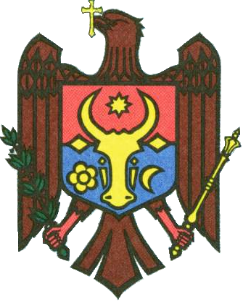 РЕСПУБЛИКА МОЛДОВАРАЙОН ТАРАКЛИЯГОРОДСКОЙ СОВЕТ ТараклияП Р И М Э Р И Я7401 Республика Молдова, р-н Тараклия,г. Тараклия,ул. Ленина, 128р/с 226612ф/к  1007601006069TREZMD2Xтел.(0294) 2-33-93 , тел./факс (0294) 2-57-74E-mail: info@taraclia.mdREPUBLICA MOLDOVARAION TARACLIACONSILIUL ORAŞENESC TARACLIAP R I M Ă R I A7401 RepublicaMoldova, r-n Taraclia,or. Taraclia,str.Lenin, 128c/d 226612 c/f  1007601006069TREZMD2Xtel. (0294) 2-33-93 , tel./fax (0294) 2-57-74E-mail: info@taraclia.mdРЕСПУБЛИКА МОЛДОВАРАЙОН ТАРАКЛИЯГОРОДСКОЙ СОВЕТ ТараклияП Р И М Э Р И Я7401 Республика Молдова, р-н Тараклия,г. Тараклия,ул. Ленина, 128р/с 226612ф/к  1007601006069TREZMD2Xтел.(0294) 2-33-93 , тел./факс (0294) 2-57-74E-mail: info@taraclia.mdREPUBLICA MOLDOVARAION TARACLIACONSILIUL ORAŞENESC TARACLIAP R I M Ă R I A7401 RepublicaMoldova, r-n Taraclia,or. Taraclia,str.Lenin, 128c/d 226612 c/f  1007601006069TREZMD2Xtel. (0294) 2-33-93 , tel./fax (0294) 2-57-74E-mail: info@taraclia.mdРЕСПУБЛИКА МОЛДОВАРАЙОН ТАРАКЛИЯГОРОДСКОЙ СОВЕТ ТараклияП Р И М Э Р И Я7401 Республика Молдова, р-н Тараклия,г. Тараклия,ул. Ленина, 128р/с 226612ф/к  1007601006069TREZMD2Xтел.(0294) 2-33-93 , тел./факс (0294) 2-57-74E-mail: info@taraclia.mdREPUBLICA MOLDOVARAION TARACLIACONSILIUL ORAŞENESC TARACLIAP R I M Ă R I A7401 RepublicaMoldova, r-n Taraclia,or. Taraclia,str.Lenin, 128c/d 226612 c/f  1007601006069TREZMD2Xtel. (0294) 2-33-93 , tel./fax (0294) 2-57-74E-mail: info@taraclia.mdРЕСПУБЛИКА МОЛДОВАРАЙОН ТАРАКЛИЯГОРОДСКОЙ СОВЕТ ТараклияП Р И М Э Р И Я7401 Республика Молдова, р-н Тараклия,г. Тараклия,ул. Ленина, 128р/с 226612ф/к  1007601006069TREZMD2Xтел.(0294) 2-33-93 , тел./факс (0294) 2-57-74E-mail: info@taraclia.mdREPUBLICA MOLDOVARAION TARACLIACONSILIUL ORAŞENESC TARACLIAP R I M Ă R I A7401 RepublicaMoldova, r-n Taraclia,or. Taraclia,str.Lenin, 128c/d 226612 c/f  1007601006069TREZMD2Xtel. (0294) 2-33-93 , tel./fax (0294) 2-57-74E-mail: info@taraclia.mdРЕСПУБЛИКА МОЛДОВАРАЙОН ТАРАКЛИЯГОРОДСКОЙ СОВЕТ ТараклияП Р И М Э Р И Я7401 Республика Молдова, р-н Тараклия,г. Тараклия,ул. Ленина, 128р/с 226612ф/к  1007601006069TREZMD2Xтел.(0294) 2-33-93 , тел./факс (0294) 2-57-74E-mail: info@taraclia.mdREPUBLICA MOLDOVARAION TARACLIACONSILIUL ORAŞENESC TARACLIAP R I M Ă R I A7401 RepublicaMoldova, r-n Taraclia,or. Taraclia,str.Lenin, 128c/d 226612 c/f  1007601006069TREZMD2Xtel. (0294) 2-33-93 , tel./fax (0294) 2-57-74E-mail: info@taraclia.mdРЕСПУБЛИКА МОЛДОВАРАЙОН ТАРАКЛИЯГОРОДСКОЙ СОВЕТ ТараклияП Р И М Э Р И Я7401 Республика Молдова, р-н Тараклия,г. Тараклия,ул. Ленина, 128р/с 226612ф/к  1007601006069TREZMD2Xтел.(0294) 2-33-93 , тел./факс (0294) 2-57-74E-mail: info@taraclia.mdREPUBLICA MOLDOVARAION TARACLIACONSILIUL ORAŞENESC TARACLIAP R I M Ă R I A7401 RepublicaMoldova, r-n Taraclia,or. Taraclia,str.Lenin, 128c/d 226612 c/f  1007601006069TREZMD2Xtel. (0294) 2-33-93 , tel./fax (0294) 2-57-74E-mail: info@taraclia.mdРЕСПУБЛИКА МОЛДОВАРАЙОН ТАРАКЛИЯГОРОДСКОЙ СОВЕТ ТараклияП Р И М Э Р И Я7401 Республика Молдова, р-н Тараклия,г. Тараклия,ул. Ленина, 128р/с 226612ф/к  1007601006069TREZMD2Xтел.(0294) 2-33-93 , тел./факс (0294) 2-57-74E-mail: info@taraclia.mdREPUBLICA MOLDOVARAION TARACLIACONSILIUL ORAŞENESC TARACLIAP R I M Ă R I A7401 RepublicaMoldova, r-n Taraclia,or. Taraclia,str.Lenin, 128c/d 226612 c/f  1007601006069TREZMD2Xtel. (0294) 2-33-93 , tel./fax (0294) 2-57-74E-mail: info@taraclia.mdРЕСПУБЛИКА МОЛДОВАРАЙОН ТАРАКЛИЯГОРОДСКОЙ СОВЕТ ТараклияП Р И М Э Р И Я7401 Республика Молдова, р-н Тараклия,г. Тараклия,ул. Ленина, 128р/с 226612ф/к  1007601006069TREZMD2Xтел.(0294) 2-33-93 , тел./факс (0294) 2-57-74E-mail: info@taraclia.mdREPUBLICA MOLDOVARAION TARACLIACONSILIUL ORAŞENESC TARACLIAP R I M Ă R I A7401 RepublicaMoldova, r-n Taraclia,or. Taraclia,str.Lenin, 128c/d 226612 c/f  1007601006069TREZMD2Xtel. (0294) 2-33-93 , tel./fax (0294) 2-57-74E-mail: info@taraclia.mdРЕСПУБЛИКА МОЛДОВАРАЙОН ТАРАКЛИЯГОРОДСКОЙ СОВЕТ ТараклияП Р И М Э Р И Я7401 Республика Молдова, р-н Тараклия,г. Тараклия,ул. Ленина, 128р/с 226612ф/к  1007601006069TREZMD2Xтел.(0294) 2-33-93 , тел./факс (0294) 2-57-74E-mail: info@taraclia.mdREPUBLICA MOLDOVARAION TARACLIACONSILIUL ORAŞENESC TARACLIAP R I M Ă R I A7401 RepublicaMoldova, r-n Taraclia,or. Taraclia,str.Lenin, 128c/d 226612 c/f  1007601006069TREZMD2Xtel. (0294) 2-33-93 , tel./fax (0294) 2-57-74E-mail: info@taraclia.mdРЕСПУБЛИКА МОЛДОВАРАЙОН ТАРАКЛИЯГОРОДСКОЙ СОВЕТ ТараклияП Р И М Э Р И Я7401 Республика Молдова, р-н Тараклия,г. Тараклия,ул. Ленина, 128р/с 226612ф/к  1007601006069TREZMD2Xтел.(0294) 2-33-93 , тел./факс (0294) 2-57-74E-mail: info@taraclia.mdREPUBLICA MOLDOVARAION TARACLIACONSILIUL ORAŞENESC TARACLIAP R I M Ă R I A7401 RepublicaMoldova, r-n Taraclia,or. Taraclia,str.Lenin, 128c/d 226612 c/f  1007601006069TREZMD2Xtel. (0294) 2-33-93 , tel./fax (0294) 2-57-74E-mail: info@taraclia.mdРЕСПУБЛИКА МОЛДОВАРАЙОН ТАРАКЛИЯГОРОДСКОЙ СОВЕТ ТараклияП Р И М Э Р И Я7401 Республика Молдова, р-н Тараклия,г. Тараклия,ул. Ленина, 128р/с 226612ф/к  1007601006069TREZMD2Xтел.(0294) 2-33-93 , тел./факс (0294) 2-57-74E-mail: info@taraclia.mdREPUBLICA MOLDOVARAION TARACLIACONSILIUL ORAŞENESC TARACLIAP R I M Ă R I A7401 RepublicaMoldova, r-n Taraclia,or. Taraclia,str.Lenin, 128c/d 226612 c/f  1007601006069TREZMD2Xtel. (0294) 2-33-93 , tel./fax (0294) 2-57-74E-mail: info@taraclia.mdРЕСПУБЛИКА МОЛДОВАРАЙОН ТАРАКЛИЯГОРОДСКОЙ СОВЕТ ТараклияП Р И М Э Р И Я7401 Республика Молдова, р-н Тараклия,г. Тараклия,ул. Ленина, 128р/с 226612ф/к  1007601006069TREZMD2Xтел.(0294) 2-33-93 , тел./факс (0294) 2-57-74E-mail: info@taraclia.mdУчреждениеНаименованиекод Есо (к6)Сумма(тыс. леев)ОбоснованиеАппарат Примэрии г. Тараклия( благоустройство)Услуги не отнесенные к другим подстатьям222990100 000Средства, полученные от «Продажи земельных участковАппарат Примэрии г. Тараклия( благоустройство)Средства, полученные от «Продажи земельных участковАппарат Примэрии г. Тараклия( благоустройство)Итого:100000Средства, полученные от «Продажи земельных участковАппарат Примэрии г. Тараклия (Дороги)Услуги по текущему ремонту222500100000Средства, полученные от «Продажи земельных участков»Аппарат Примэрии г. Тараклия (Дороги)Итого:100000Средства, полученные от «Продажи земельных участков»Аппарат Примэрии г. Тараклия (контрактники)Оплата труда21110028500Средства, полученные от «Продажи земельных участков»Аппарат Примэрии г. Тараклия (контрактники)Взносы обязательного государственного социального страхования2121006500Средства, полученные от «Продажи земельных участков»Аппарат Примэрии г. Тараклия (контрактники)Страховые взносы обязательного медицинского страхования, уплачиваемые работодателем2122101000Средства, полученные от «Продажи земельных участков»Аппарат Примэрии г. Тараклия (контрактники)хозяйственные товары3361107649Средства, полученные от «Продажи земельных участков»Аппарат Примэрии г. Тараклия (контрактники)Итого:43649Средства, полученные от «Продажи земельных участков»Детский Сад № 2«Капитальный ремонт зданий» 31112072072Средства, полученные от «Продажи земельных участков»Общий итог:315721REPUBLICA MOLDOVARAION TARACLIACONSILIUL ORAŞENESC TARACLIAP R I M Ă R I A7401 RepublicaMoldova, r-n Taraclia,or. Taraclia,str.Lenin, 128c/d 226612 c/f  1007601006069TREZMD2Xtel. (0294) 2-33-93 , tel./fax (0294) 2-57-74E-mail: info@taraclia.mdРЕСПУБЛИКА МОЛДОВАРАЙОН ТАРАКЛИЯГОРОДСКОЙ СОВЕТ ТараклияП Р И М Э Р И Я7401 Республика Молдова, р-н Тараклия,г. Тараклия,ул. Ленина, 128р/с 226612ф/к  1007601006069TREZMD2Xтел.(0294) 2-33-93 , тел./факс (0294) 2-57-74E-mail: info@taraclia.mdREPUBLICA MOLDOVARAION TARACLIACONSILIUL ORAŞENESC TARACLIAP R I M Ă R I A7401 RepublicaMoldova, r-n Taraclia,or. Taraclia,str.Lenin, 128c/d 226612 c/f  1007601006069TREZMD2Xtel. (0294) 2-33-93 , tel./fax (0294) 2-57-74E-mail: info@taraclia.mdРЕСПУБЛИКА МОЛДОВАРАЙОН ТАРАКЛИЯГОРОДСКОЙ СОВЕТ ТараклияП Р И М Э Р И Я7401 Республика Молдова, р-н Тараклия,г. Тараклия,ул. Ленина, 128р/с 226612ф/к  1007601006069TREZMD2Xтел.(0294) 2-33-93 , тел./факс (0294) 2-57-74E-mail: info@taraclia.mdREPUBLICA MOLDOVARAION TARACLIACONSILIUL ORAŞENESC TARACLIAP R I M Ă R I A7401 RepublicaMoldova, r-n Taraclia,or. Taraclia,str.Lenin, 128c/d 226612 c/f  1007601006069TREZMD2Xtel. (0294) 2-33-93 , tel./fax (0294) 2-57-74E-mail: info@taraclia.mdРЕСПУБЛИКА МОЛДОВАРАЙОН ТАРАКЛИЯГОРОДСКОЙ СОВЕТ ТараклияП Р И М Э Р И Я7401 Республика Молдова, р-н Тараклия,г. Тараклия,ул. Ленина, 128р/с 226612ф/к  1007601006069TREZMD2Xтел.(0294) 2-33-93 , тел./факс (0294) 2-57-74E-mail: info@taraclia.mdREPUBLICA MOLDOVARAION TARACLIACONSILIUL ORAŞENESC TARACLIAP R I M Ă R I A7401 RepublicaMoldova, r-n Taraclia,or. Taraclia,str.Lenin, 128c/d 226612 c/f  1007601006069TREZMD2Xtel. (0294) 2-33-93 , tel./fax (0294) 2-57-74E-mail: info@taraclia.mdРЕСПУБЛИКА МОЛДОВАРАЙОН ТАРАКЛИЯГОРОДСКОЙ СОВЕТ ТараклияП Р И М Э Р И Я7401 Республика Молдова, р-н Тараклия,г. Тараклия,ул. Ленина, 128р/с 226612ф/к  1007601006069TREZMD2Xтел.(0294) 2-33-93 , тел./факс (0294) 2-57-74E-mail: info@taraclia.mdREPUBLICA MOLDOVARAION TARACLIACONSILIUL ORAŞENESC TARACLIAP R I M Ă R I A7401 RepublicaMoldova, r-n Taraclia,or. Taraclia,str.Lenin, 128c/d 226612 c/f  1007601006069TREZMD2Xtel. (0294) 2-33-93 , tel./fax (0294) 2-57-74E-mail: info@taraclia.mdРЕСПУБЛИКА МОЛДОВАРАЙОН ТАРАКЛИЯГОРОДСКОЙ СОВЕТ ТараклияП Р И М Э Р И Я7401 Республика Молдова, р-н Тараклия,г. Тараклия,ул. Ленина, 128р/с 226612ф/к  1007601006069TREZMD2Xтел.(0294) 2-33-93 , тел./факс (0294) 2-57-74E-mail: info@taraclia.mdREPUBLICA MOLDOVARAION TARACLIACONSILIUL ORAŞENESC TARACLIAP R I M Ă R I A7401 RepublicaMoldova, r-n Taraclia,or. Taraclia,str.Lenin, 128c/d 226612 c/f  1007601006069TREZMD2Xtel. (0294) 2-33-93 , tel./fax (0294) 2-57-74E-mail: info@taraclia.mdРЕСПУБЛИКА МОЛДОВАРАЙОН ТАРАКЛИЯГОРОДСКОЙ СОВЕТ ТараклияП Р И М Э Р И Я7401 Республика Молдова, р-н Тараклия,г. Тараклия,ул. Ленина, 128р/с 226612ф/к  1007601006069TREZMD2Xтел.(0294) 2-33-93 , тел./факс (0294) 2-57-74E-mail: info@taraclia.mdREPUBLICA MOLDOVARAION TARACLIACONSILIUL ORAŞENESC TARACLIAP R I M Ă R I A7401 RepublicaMoldova, r-n Taraclia,or. Taraclia,str.Lenin, 128c/d 226612 c/f  1007601006069TREZMD2Xtel. (0294) 2-33-93 , tel./fax (0294) 2-57-74E-mail: info@taraclia.mdРЕСПУБЛИКА МОЛДОВАРАЙОН ТАРАКЛИЯГОРОДСКОЙ СОВЕТ ТараклияП Р И М Э Р И Я7401 Республика Молдова, р-н Тараклия,г. Тараклия,ул. Ленина, 128р/с 226612ф/к  1007601006069TREZMD2Xтел.(0294) 2-33-93 , тел./факс (0294) 2-57-74E-mail: info@taraclia.mdREPUBLICA MOLDOVARAION TARACLIACONSILIUL ORAŞENESC TARACLIAP R I M Ă R I A7401 RepublicaMoldova, r-n Taraclia,or. Taraclia,str.Lenin, 128c/d 226612 c/f  1007601006069TREZMD2Xtel. (0294) 2-33-93 , tel./fax (0294) 2-57-74E-mail: info@taraclia.mdРЕСПУБЛИКА МОЛДОВАРАЙОН ТАРАКЛИЯГОРОДСКОЙ СОВЕТ ТараклияП Р И М Э Р И Я7401 Республика Молдова, р-н Тараклия,г. Тараклия,ул. Ленина, 128р/с 226612ф/к  1007601006069TREZMD2Xтел.(0294) 2-33-93 , тел./факс (0294) 2-57-74E-mail: info@taraclia.mdREPUBLICA MOLDOVARAION TARACLIACONSILIUL ORAŞENESC TARACLIAP R I M Ă R I A7401 RepublicaMoldova, r-n Taraclia,or. Taraclia,str.Lenin, 128c/d 226612 c/f  1007601006069TREZMD2Xtel. (0294) 2-33-93 , tel./fax (0294) 2-57-74E-mail: info@taraclia.mdРЕСПУБЛИКА МОЛДОВАРАЙОН ТАРАКЛИЯГОРОДСКОЙ СОВЕТ ТараклияП Р И М Э Р И Я7401 Республика Молдова, р-н Тараклия,г. Тараклия,ул. Ленина, 128р/с 226612ф/к  1007601006069TREZMD2Xтел.(0294) 2-33-93 , тел./факс (0294) 2-57-74E-mail: info@taraclia.mdREPUBLICA MOLDOVARAION TARACLIACONSILIUL ORAŞENESC TARACLIAP R I M Ă R I A7401 RepublicaMoldova, r-n Taraclia,or. Taraclia,str.Lenin, 128c/d 226612 c/f  1007601006069TREZMD2Xtel. (0294) 2-33-93 , tel./fax (0294) 2-57-74E-mail: info@taraclia.mdРЕСПУБЛИКА МОЛДОВАРАЙОН ТАРАКЛИЯГОРОДСКОЙ СОВЕТ ТараклияП Р И М Э Р И Я7401 Республика Молдова, р-н Тараклия,г. Тараклия,ул. Ленина, 128р/с 226612ф/к  1007601006069TREZMD2Xтел.(0294) 2-33-93 , тел./факс (0294) 2-57-74E-mail: info@taraclia.mdREPUBLICA MOLDOVARAION TARACLIACONSILIUL ORAŞENESC TARACLIAP R I M Ă R I A7401 RepublicaMoldova, r-n Taraclia,or. Taraclia,str.Lenin, 128c/d 226612 c/f  1007601006069TREZMD2Xtel. (0294) 2-33-93 , tel./fax (0294) 2-57-74E-mail: info@taraclia.mdРЕСПУБЛИКА МОЛДОВАРАЙОН ТАРАКЛИЯГОРОДСКОЙ СОВЕТ ТараклияП Р И М Э Р И Я7401 Республика Молдова, р-н Тараклия,г. Тараклия,ул. Ленина, 128р/с 226612ф/к  1007601006069TREZMD2Xтел.(0294) 2-33-93 , тел./факс (0294) 2-57-74E-mail: info@taraclia.mdREPUBLICA MOLDOVARAION TARACLIACONSILIUL ORAŞENESC TARACLIAP R I M Ă R I A7401 RepublicaMoldova, r-n Taraclia,or. Taraclia,str.Lenin, 128c/d 226612 c/f  1007601006069TREZMD2Xtel. (0294) 2-33-93 , tel./fax (0294) 2-57-74E-mail: info@taraclia.mdРЕСПУБЛИКА МОЛДОВАРАЙОН ТАРАКЛИЯГОРОДСКОЙ СОВЕТ ТараклияП Р И М Э Р И Я7401 Республика Молдова, р-н Тараклия,г. Тараклия,ул. Ленина, 128р/с 226612ф/к  1007601006069TREZMD2Xтел.(0294) 2-33-93 , тел./факс (0294) 2-57-74E-mail: info@taraclia.mdREPUBLICA MOLDOVARAION TARACLIACONSILIUL ORAŞENESC TARACLIAP R I M Ă R I A7401 RepublicaMoldova, r-n Taraclia,or. Taraclia,str.Lenin, 128c/d 226612 c/f  1007601006069TREZMD2Xtel. (0294) 2-33-93 , tel./fax (0294) 2-57-74E-mail: info@taraclia.mdРЕСПУБЛИКА МОЛДОВАРАЙОН ТАРАКЛИЯГОРОДСКОЙ СОВЕТ ТараклияП Р И М Э Р И Я7401 Республика Молдова, р-н Тараклия,г. Тараклия,ул. Ленина, 128р/с 226612ф/к  1007601006069TREZMD2Xтел.(0294) 2-33-93 , тел./факс (0294) 2-57-74E-mail: info@taraclia.mdREPUBLICA MOLDOVARAION TARACLIACONSILIUL ORAŞENESC TARACLIAP R I M Ă R I A7401 RepublicaMoldova, r-n Taraclia,or. Taraclia,str.Lenin, 128c/d 226612 c/f  1007601006069TREZMD2Xtel. (0294) 2-33-93 , tel./fax (0294) 2-57-74E-mail: info@taraclia.mdРЕСПУБЛИКА МОЛДОВАРАЙОН ТАРАКЛИЯГОРОДСКОЙ СОВЕТ ТараклияП Р И М Э Р И Я7401 Республика Молдова, р-н Тараклия,г. Тараклия,ул. Ленина, 128р/с 226612ф/к  1007601006069TREZMD2Xтел.(0294) 2-33-93 , тел./факс (0294) 2-57-74E-mail: info@taraclia.mdREPUBLICA MOLDOVARAION TARACLIACONSILIUL ORAŞENESC TARACLIAP R I M Ă R I A7401 RepublicaMoldova, r-n Taraclia,or. Taraclia,str.Lenin, 128c/d 226612 c/f  1007601006069TREZMD2Xtel. (0294) 2-33-93 , tel./fax (0294) 2-57-74E-mail: info@taraclia.mdРЕСПУБЛИКА МОЛДОВАРАЙОН ТАРАКЛИЯГОРОДСКОЙ СОВЕТ ТараклияП Р И М Э Р И Я7401 Республика Молдова, р-н Тараклия,г. Тараклия,ул. Ленина, 128р/с 226612ф/к  1007601006069TREZMD2Xтел.(0294) 2-33-93 , тел./факс (0294) 2-57-74E-mail: info@taraclia.mdREPUBLICA MOLDOVARAION TARACLIACONSILIUL ORAŞENESC TARACLIAP R I M Ă R I A7401 RepublicaMoldova, r-n Taraclia,or. Taraclia,str.Lenin, 128c/d 226612 c/f  1007601006069TREZMD2Xtel. (0294) 2-33-93 , tel./fax (0294) 2-57-74E-mail: info@taraclia.mdРЕСПУБЛИКА МОЛДОВАРАЙОН ТАРАКЛИЯГОРОДСКОЙ СОВЕТ ТараклияП Р И М Э Р И Я7401 Республика Молдова, р-н Тараклия,г. Тараклия,ул. Ленина, 128р/с 226612ф/к  1007601006069TREZMD2Xтел.(0294) 2-33-93 , тел./факс (0294) 2-57-74E-mail: info@taraclia.mdСубъекты/объекты налогообложенияРазмер ставки1.Для зданий и сооружений сельскохозяйственного назначения, а также для иного недвижимого имущества, не оцененного территориальными кадастровыми органами по оцененной стоимости, налог на недвижимое имущество устанавливается в размере:а)Для недвижимого имущества, предназначенного для жилья (квартиры и индивидуальные жилые дома, прилегающие земельные участки); для гаражей и земельных участков, на которых они расположены; для земель садоводческих товариществ с расположенными на них строениями или без них:a1) Для сельскохозяйственных земель с расположенными на                                                                                                            них  строениями:  b)Для недвижимого имущества, назначение которого отлично от жилищного или сельскохозяйственного, в том числе за исключением гаражей и земельных участков, на которых они расположены, и земель садоводческих товариществ с расположенными на них строениями или без них.-0,1% процента балансовой стоимости недвижимого имущества за налоговый период-для юридических и физических лиц, осуществляющих  предпринима-тельскую деятельность;-0,1% процента стоимости недвижимого имущества-для физических лиц, иных чем указанные в подабзаце первом.0.3% процента от налогооблагаемой базы недвижимого имущества0,3% процента от налогооблагаемой базы недвижимого имущества0,3% процента от налогооблагаемой базы недвижимого имущества